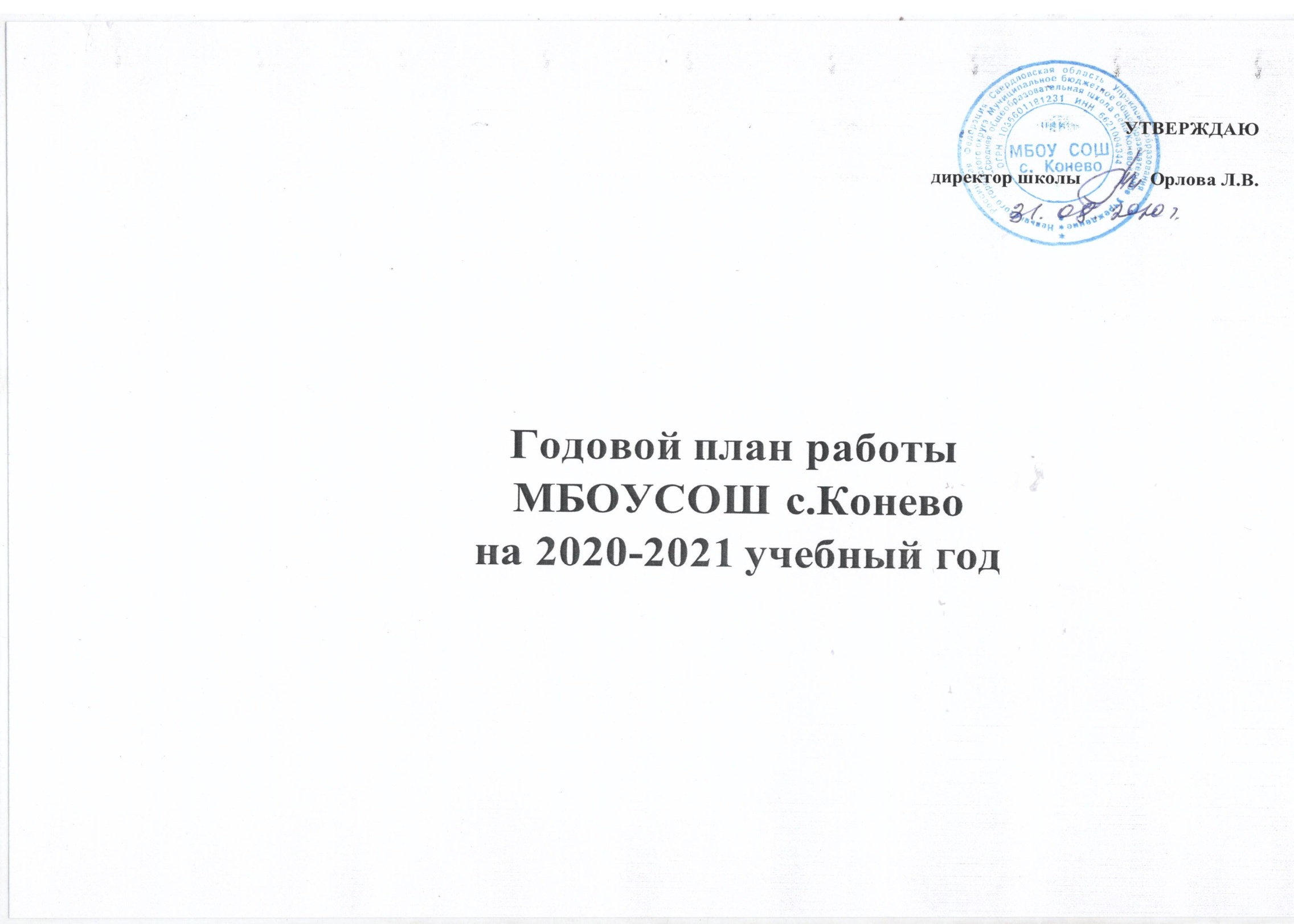 ГОДОВОЙ ПЛАН РАБОТЫ ШКОЛЫ 2020-2021 учебный годЗадачи на 2020-2021 учебный годПовысить уровень образования за счет обеспечения качественного образования в соответствии с требованиямиФГОС:создать условия для повышения качества образования;совершенствовать механизмы повышения мотивации обучающихся к учебнойдеятельности;формировать у обучающихся ключевые компетенции в процессе овладения универсальными учебными действиями;совершенствовать межпредметные связи между системой основного и дополнительногообразования;совершенствовать внутришкольную систему оценки качества образования, сопоставляя реально достигаемые образовательные результаты с требованиями ФГОС, социальным и личностным ожиданиям потребителей образовательныхуслуг.продолжить работу над созданием условий безопасного и комфортного образовательного пространства для пребывания всех участников образовательного процесса, включающие применение развивающих и здоровьесберегающих педагогических технологий в различных видахдеятельности;повысить эффективность контроля качества образования; - продолжить работу над созданием безопасного образовательного пространства;Совершенствовать воспитательную систему школы:способствовать сплочению классных коллективов через повышение мотивации обучающихся к совместному участию в общешкольных внеклассных мероприятиях, экскурсионной программах, проектнойдеятельности;повысить уровень общешкольных мероприятий и конкурсов, улучшить качество проводимых тематических классныхчасов,расширить формы взаимодействия сродителями;продолжить работу по профилактике девиантных форм поведения и вредныхпривычек;Совершенствование системы дополнительногообразования:создатьблагоприятныеусловиядлявыявления,развитияиподдержкиодарѐнныхдетей,детейсособымиобразовательными потребностями в различных областях интеллектуальной и творческойдеятельности;повысить эффективность работы по развитию творческих способностей, интеллектуально-нравственных качеств обучающихся;создать условия для самореализации, самообразования для профориентацииобучающихся;расширить освоение и использование разных форм организации обучения (экскурсии, практикумы, образовательные события, исследовательскиеработы.).Повысить профессиональные компетентности через:развитие системы повышения квалификации учителей;совершенствование организационной, аналитической, прогнозирующей и творческой деятельности школьного методического объединения;развитие системы самообразования,  портфолио результатов ихдеятельности;обеспечить повышение уровня педагогического мастерства учителей в области преподаваемого предмета и методики его преподавания и творческогомастерства.Совершенствовать открытую информационную образовательную среду школы засчет:эффективного использования в урочной и внеурочной деятельности информационно — коммуникационныхтехнологий;модернизации материально-технического обеспечения образовательногопроцесса;организации постоянно действующих консультаций и семинаров по вопросам, связанным с использованиемИКТ;продолжить работу над использованием современных моделей информирования родительского сообщества о состоянии качества образовательной и материально- хозяйственной деятельности образовательнойорганизации;           Деятельность педагогического коллектива, направленная на улучшение образовательногопроцесса.План работы по всеобучуРеализация ФГОС                                                                План мероприятий по подготовке к государственной итоговой аттестации.План работы по информатизации.Задача: Повышение качества образовательной и профессиональной подготовки в области применения современных информационных технологийПлан методической работыМетодическая тема: Создание оптимальных условий для повышения уровня качества образования и подготовки обучающихся Цель: повышение эффективности образовательного процесса через применение современных подходов к организации образовательной деятельности, непрерывное совершенствование профессионального уровня и педагогического мастерства учителя для реализации ФГОС второго поколения.Задачи:Совершенствовать внутришкольную систему повышения квалификации учителейВнедрять новые формы непрерывного повышения профессиональной компетентности педагогов (вебинары, видео-уроки и т.д.)Создать условия для самореализации всех участников образовательного процесса через раскрытие их творческого потенциала и участие в инновационной деятельностиПривести в систему работу учителей предметников по темам самообразования, активизировать работу по выявлению и обобщению, распространению передового педагогического опыта творчески работающих педагоговЦиклограмма педагогических советов на 2020 -2021 учебный годОсновные направления деятельностиИнформационно-методическое обеспечение профессиональной деятельностипедагогов.Задача: Обеспечить методическую поддержку деятельности педагогов по совершенствованию качества образования через освоение современных технологий в обучении, воспитании, развитии обучающихся.3.5 Совместная работа школы, семьи, общественности, по воспитанию учащихсяТематика общешкольных родительских собранийПлан работы родительского комитета школы на 2020/2021 учебный год4.План работы со слабоуспевающими обучающимисяОрганизация воспитательнойработы:2.Основные мероприятияСовещания при директоре.6.4 .Организация внутришкольного контроляЦЕЛЬ: установить соответствие функционирования и развития педагогической системы образовательного учреждения требованиям государственного стандарта общего образования с установлением причинно-следственных связей, позволяющих сформулировать выводы и рекомендации по дальнейшему развитию образовательного процесса.ЗАДАЧИ:	осуществление контроля над исполнением законодательства в области образования;анализ и экспертная оценка эффективности результатов деятельности педагогических работников, изучение результатов педагогической деятельности, выявление положительных и отрицательных тенденций в организации образовательного процесса и разработка па этой основе предложений и рекомендаций по распространению педагогического опыта, устранению негативных тенденций;оказание методической помощи педагогическим работникам в процессе контроля;мониторинг достижений обучающихся по отдельным предметам с целью определения качества усвоения учебного материала в соответствии с динамикой развития обучающегося;диагностирование состояния отдельных структур учебно-воспитательного процесса с целью выявления отклонений от запрограммированного результата в работе педагогического и ученического коллективов;совершенствование системы контроля за состоянием и ведением школьной документации.АВГУСТ.СЕНТЯБРЬ.ОКТЯБРЬ.НОЯБРЬ.ДЕКАБРЬ.ЯНВАРЬ.ФЕВРАЛЬ.МАРТ.АПРЕЛЬ.МАЙ.ИЮНЬ.6.6.Организация работы по обеспечению комплексной безопасности.№МероприятияСрокиОтветственные1Провести учет детей, подлежащих обучению в школедо 31 августаЗам.директора 2Комплектование 1 классадо 31 августаЗам директора 3Сбор сведений о социализации выпускников  школыдо 26 августаКл. Руководитель4Проверка списочного состава обучающихся по классамдо 5 сентябряЗам. директоракл.руководители5Собеседование с библиотекарем школы о степени обеспеченности школьников учебниками и сохранности учебного фонда школыдо 10 сентябряАдминистрация, библиотекарь6Составление расписания учебных занятийдо 1 сентябряЗам. директора 7Организация внеурочной деятельностидо 5 сентябряЗам.директора8Создание базы данных детей из многодетных и малообеспеченных, опекаемых семейсентябрь Зам директора 10Смотр санитарного состояния школьных помещений, соблюдение техникиБезопасности1 раз в четвертьАдминистрация11Организация работы по пропаганде здорового образа жизнив течение годаЗам директора12Учет посещаемости школы обучающимисяежедневноКл. руководители, 13Организация работы с обучающимися, мотивированными на обучение (олимпиады,конкурсы, соревнования, интеллектуальные марафоны)в течение годаЗам. директора , кл руководители14Контроль выполнения рабочих программ по всем учебным предметам1 раз в четвертьЗам. директора Работа по предупреждению неуспеваемости и профилактике правонарушений, Ответственный за профилакт работу, Ответственный за профилакт работуРабота по предупреждению неуспеваемости и профилактике правонарушенийв течение года16Организация работы по подготовке обучающихся к государственной (итоговой) аттестациипо плануЗам. Директора17Своевременное информирование родителей обучающихся об итогах успеваемости ихдетейв течение годаКл. Руководители18Организация индивидуальной работы с обучающимися, имеющиминеудовлетворительные отметки по предметамв течение годаУчителя-предметники19Ведение журналов по ТБ, проведение инструктажей с обучающимисяв течение годаКл. Руководители№ п/пМероприятияСрокиСрокиОтветственныеКонтрольные показатели1Организационное обеспечениеОрганизационное обеспечениеОрганизационное обеспечениеОрганизационное обеспечениеОрганизационное обеспечение1.1Планирование деятельности ШМО :- внесение изменений в план работы ШМО с учетом новых задач на 2019-2020 учебный годПланирование деятельности ШМО :- внесение изменений в план работы ШМО с учетом новых задач на 2019-2020 учебный годСентябрьРуководитель ШМО.план работы ШМО на 1.2.Проведение совещаний о ходе реализации ФГОС НОО и ФГОС ООО , ФГОС СОО в ОУ:- о промежуточных итогах реализации ФГОС НОО в 1-4 классах, ФГОС ООО в 5 -9 классах, Проведение совещаний о ходе реализации ФГОС НОО и ФГОС ООО , ФГОС СОО в ОУ:- о промежуточных итогах реализации ФГОС НОО в 1-4 классах, ФГОС ООО в 5 -9 классах, Сентябрь ЯнварьДиректор ,заместитель директора Аналитические справки, решениясовещания, приказы1.3.Мониторинг результатов освоения ООП НОО , ООО ,СООвходная диагностика обучающихся 1 класса; 5 класса;формирование УУД;диагностика результатов освоения ООП НОО, ООО,
 СОО  по итогам обучения в 1 -9  классах.Мониторинг результатов освоения ООП НОО , ООО ,СООвходная диагностика обучающихся 1 класса; 5 класса;формирование УУД;диагностика результатов освоения ООП НОО, ООО,
 СОО  по итогам обучения в 1 -9  классах.Сентябрь ЯнварьМайзаместитель директора Анализ результатов мониторинга, разработка предложений поповышению качества реализации ФГОС 1.4.Организация дополнительного образования:- согласование расписания занятий Организация дополнительного образования:- согласование расписания занятий СентябрьЗаместитель директора Утвержденное расписание занятий2.Нормативно-правовое обеспечениеНормативно-правовое обеспечениеНормативно-правовое обеспечениеНормативно-правовое обеспечениеНормативно-правовое обеспечение2.1.Отслеживание и своевременное информирование об изменениях нормативно-правовых документов федерального и регионального уровнейОтслеживание и своевременное информирование об изменениях нормативно-правовых документов федерального и регионального уровнейПо мере поступленияДиректорИнформация длястендов, совещаний, педагогическихсоветов2.2.Внесение корректив в нормативно-правовые документы ОУ по итогам их апробации, с учетом изменений федерального и регионального уровня и ООП Внесение корректив в нормативно-правовые документы ОУ по итогам их апробации, с учетом изменений федерального и регионального уровня и ООП Май-июньДиректор3.Финансово-экономическое  обеспечениеФинансово-экономическое  обеспечениеФинансово-экономическое  обеспечениеФинансово-экономическое  обеспечение3.1.Проверка обеспеченности учебниками обучающихся 1-4, 5-9 классовДо 10сентябряБиблиотекарь, учителяИнформация, справка3.2.Оснащение школьной библиотеки печатными и электронными образовательными ресурсами по всем учебным предметам учебного плана ООПв течение годаАдминистрацияБаза учебной и учебно-методическойлитературы ОУ3.3.Анализ материально-технической базы ОО с учетом закупок 2020-2021 года:= количество компьютерной и множительной техники, программного обеспечения в учебных кабинетах,библиотеке;анализ работы Интернет-ресурсов;условий для реализации внеурочнойдеятельности;учебной и учебно-методическойлитературы;Октябрь- ноябрьЗаместитель директора , учитель информатикиБаза данных по материально- техническомуобеспечению ОУ, учебной и учебно- методической литературой,аналитическаясправка, информация на сайте школы3.4.Приобретение мебели в соответствии с Сан ПИНВ течение годадиректорБаза данных по материально- техническомуобеспечению ОУ4.Кадровое обеспечениеКадровое обеспечениеКадровое обеспечениеКадровое обеспечение4.1.Анализ состояния штатного расписания и расстановка кадров на 2020-2021 учебный годАвгустДиректорШтатное расписание4.2.Составление прогноза обеспечения кадрами на 2020- 2021 уч. год и перспективуСентябрь, мартЗаместитель директора План работы позаполнению выявленных вакансий;размещение объявлений овакансиях на сайте школы4.3.Составление заявки на курсовую подготовкуСентябрьЗаместитель директора  Заявка4.4.Проведение тарификации педагогических работников на 2020-2021 учебный годСентябрьДиректорТарификация 2020-2021уч.г.4.5 Проведение аттестации педагогов(согласно плану)В течение учебного годаЗаместитель директораПрисвоение аттестационной категории 5.Информационное обеспечениеИнформационное обеспечениеИнформационное обеспечениеИнформационное обеспечение5.1.Организация взаимодействия учителей по обсуждению вопросов ФГОС,  обмену опытомПо плануШМОРуководительШМОАнализ проблем,вынесенных на обсуждение; протоколы МО5.2.Сопровождение разделов сайта ОУ по вопросам ФГОСЕжекварТальноОтветственный за сайт ОУОбновленная на сайте информация5.3.Проведение родительских собраний в 1-9 классах:результаты диагностики готовности первоклассников к обучению вшколе;помощь родителей в организации проектнойдеятельности;мониторинг планируемых результатов обучения по ФГОС НОО в 1-4-х классах и ФГОС ООО в 5-9 классах;ФГОС СОО в 10-11 классахитоги обучения по ФГОС НОО, ООО, СООПроведение родительского собрания для родителей будущих первоклассниковОктябрьдекабрь мартмай июньзаместитель директора, учителяПротоколы родительских собраний5.4.Размещение материалов на школьном стенде для родителей, сайте ОУВ течение годаЗаместитель директора Информация, размещенная на стенде5.5.Индивидуальные консультации для родителейПо    необходимо стиучителя предметники, кл рук-ли6.Методическое обеспечениеМетодическое обеспечениеМетодическое обеспечениеМетодическое обеспечение6.1.Стартовая диагностика учебных достижений на начало учебного года.СентябрьРуководитель ШМОАналитическая справка6.2.Методическое обеспечение внеурочной деятельности:посещение занятий и  анализ результатов реализации внеурочной деятельности;ОктябрьПо графику ВШКЗаместитель директора ,педагоги,Анализ проблем, вынесенных на обсуждение6.3.Обобщение опыта реализации ФГОС НОО и ФГОС ООО, ФГОС СОО  в ОУ:анализ работы учителей, педагогов дополнительногообразования;подготовка материалов для публичногоотчетаСентябрь-декабрь майЗаместительдиректора , учителяОбобщение опытаучителей, материалы для самоанализа школы№Основные мероприятияСрок исполненияОтветственные исполнители1.Изучение нормативно-правовой базы проведения государственной итоговой аттестации в 2020-2021 учебном годуна совещаниях придиректоре;на методическихсовещаниях;на классных часах, родительскихсобранияхОктябрь-майЗаместитель директора,классные руководители2Регулирование процедурных вопросов подготовки и проведения государственной итоговой аттестации через издание системы приказов по школев течение годаДиректор школы3Изучение инструкций и методических материалов на заседаниях ШМО:изучение демоверсий, спецификации, кодификаторов, методических и инструктивных писем по предметам; изучение технологии проведения ОГЭ ;в течение годаЗаместитель директора , кл.руководитель 9класса4Проведение инструктивно-методических совещаний:анализ результатов  ЕГЭ и ОГЭ в 2019-2020 учебном году на заседаниях ШМО учителей-предметников,изучение проектов КИМов на 2020-2021год;изучение нормативно-правовой базы проведения государственной итоговой аттестации в 2020-2021 годуОктябрь ЗаместительДиректора5Участие учителей школы, работающих в 9 классе, в работе семинаров муниципального и регионального уровней по вопросу подготовки к ГИАСентябрь-майУчителя-предметники 6Рассмотрение педагогическим советом вопросов, отражающих проведение государственной итоговой аттестации:утверждение выбора обучающимися экзаменов государственной итоговойаттестациио допуске обучающихся к государственной итоговойаттестации;- анализ результатов государственной итоговой аттестации и определение задач на 2021-2022 г.г;Май, июнь, августЗаместитель   Директора7Сбор предварительной информации о выборе предметов для прохождения государственной итоговой аттестации   через анкетирование выпускников 9ОктябрьКл руководитель8Подготовка и обновление списков по документам личности для формирования электронной базы данных выпускниковДо 31 декабряЗаместительдиректора 9Подача заявлений обучающихся 9  класса  на экзамены по выборудо 1 февраляЗаместительдиректора 10Подготовка выпускников  к государственной итоговой аттестации:проведение собраний обучающихся;изучение нормативно-правовой базы, регулирующей проведение государственной итоговой аттестации;практические занятия с обучающимися по обучению технологии оформлениябланков;организация диагностических работ с целью овладения учащимися методикой выполнениязаданий;Октябрь, декабрь, февраль, апрельЗаместительдиректора, классные руководители, учителя-предметники11Организация сопровождения и явки выпускников на экзамены.Май, июньЗаместитель директора, классный руководитель12Проведение административных контрольных работ в форме ОГЭ по обязательным предметам и предметам по выбору обучающихсяДекабрь, апрельЗаместительдиректора 13Ознакомление выпускников и их родителей с результатами экзаменов в форме ОГЭ майЗаместитель директора, классный руководитель14Оформление информационного стенда  с отражением нормативно-правовой базы проведения государственной итоговой аттестации выпускников 9 класса Октябрь, мартЗаместительдиректора15Информирование обучающихся и родителей о портале информационной поддержки ОГЭ, размещение необходимой информации на сайте школы.Ноябрь-майЗаместительдиректора №МероприятияСрокиОтветственные1.Мероприятия по повышению квалификации педагогов в области ИКТ:Поддержка использования учителями сети Интернет и доступного парка компьютеров для подготовки и проведения уроков Техническая помощь педагогам приподготовке конкурснойдокументации;в течение годаПедагоги 2.Методическое сопровождение реализации ФГОС:Консультация по разработке рабочих программ информационноесопровождениеМетодическое сопровождение УВП в 1-хклассахВ течение годаЗаместитель директора№Тема педсоветаСроки проведенияОтветственныеИтоги 2019-2020 учебного года. Планирование работы  на 2020-2021 учебный год.«Повышение качества образования: основные проблемы и перспективы развития»августДиректорЗаместитель директораПрофилактика правонарушенийноябрьЗаместитель директора 1. Итоги I полугодия.2.«ВЗАИМОДЕЙСТВИЕ ШКОЛЫ И СЕМЬИмартДиректор, Заместитель директора, Допуск обучающихся 9 кл к итоговой аттестациимайДиректорЗаместитель директораИтоги года. Перевод обучающихся 1-8 классов в следующий класс.майДиректорЗаместитель  директораИтоги ГИА. июньДиректор,Заместитель директора1. Работа с кадрами1. Работа с кадрами1. Работа с кадрами1.Повышение квалификацииЦель: совершенствование системы работы с педагогическими кадрами по самооценке деятельности и повышению профессиональной компетентности1.Повышение квалификацииЦель: совершенствование системы работы с педагогическими кадрами по самооценке деятельности и повышению профессиональной компетентности1.Повышение квалификацииЦель: совершенствование системы работы с педагогическими кадрами по самооценке деятельности и повышению профессиональной компетентности1.1. Курсовая переподготовка1.1. Курсовая переподготовка1.1. Курсовая переподготовкаСодержание работыСрокиОтветственные1) Составление плана прохождения курсов повышения квалификацииМай-сентябрьЗам. директора, учителя2)составление заявок по прохождению курсовМай - сентябрьЗам. директора 3) Работа по самообразованию В течение годаУчителя4)Организация системы взаимопосещения уроковВ течение годаРуководители МО5) Посещение и работа в ШМОВ течение годаУчителя, зам. Директора2. Аттестация педагогических работниковЦель: определение соответствия уровня профессиональной компетентности и создание условий для повышения квалификационной категории педагогических работников2. Аттестация педагогических работниковЦель: определение соответствия уровня профессиональной компетентности и создание условий для повышения квалификационной категории педагогических работников2. Аттестация педагогических работниковЦель: определение соответствия уровня профессиональной компетентности и создание условий для повышения квалификационной категории педагогических работников1)Групповая консультация для аттестующихся педагогов «Нормативно-правовая база и методические рекомендации по вопросу аттестации»СентябрьЗам. директора 2)Индивидуальные консультации по заполнению заявлений и написаниюСамоанализаСентябрьЗам. директора 3)Групповая консультация для аттестующихся педагогов «Подготовкаматериалов собственной педагогической деятельности к аттестации»ОктябрьЗам. директора 4)Индивидуальные консультации с аттестующимися педагогами.В течение годаЗам. директора 5)Изучение деятельности педагогов, оформление необходимых документов дляпрохождения аттестацииВ течение годаЗам директора 6)Проведение открытых мероприятий для педагогов школы, представлениесобственного опыта работы аттестующимися педагогамиНоябрь - январьАттестующиеся педагоги7)Посещение уроков аттестующихся педагоговОктябрь-декабрьЗам.директора 3. Обобщение и распространение опыта работы Цель: обобщение и распространение результатов  деятельности педагогов3. Обобщение и распространение опыта работы Цель: обобщение и распространение результатов  деятельности педагогов3. Обобщение и распространение опыта работы Цель: обобщение и распространение результатов  деятельности педагогов1) Описание передового опытаВ течение годаУчителя –предметники2)Оформление методической копилкиВ течение годаУчителя –предметники3)Представление опыта на заседании МО, семинарах, конференциях, сайтахпед. сообществ, экспертной комиссииВ течение годаРуководители МО,учителя -Предметники4)Подготовка материалов для участия в профессиональных конкурсах ПредставлениеОписание опыта работыМастер-классВ течение годаЗам. директора  Консультация и методическое сопровождение вновь	принятых	учителей,В течение годаЗам директора Руководитель ШМОПпосещение уроков  вновь прибывших учителей с последующим анализом и обсуждениемВ течение годаЗам. директора План методических советов6. Методические советы Цель: Реализация задач методической работы на текущий учебный годПлан методических советов6. Методические советы Цель: Реализация задач методической работы на текущий учебный годПлан методических советов6. Методические советы Цель: Реализация задач методической работы на текущий учебный годЗаседание №11)Утверждение плана работы на текущий учебный год2) Утверждение рабочих программ, программ факультативных курсов, кружков; 3)участие педагогов в конкурсах;4)анализ результатов ОГЭ СентябрьЗам директора Заседание №21)Анализ работы за 1 четвертьОктябрьЗам. директора Заседание № 32) Итоги школьного тура предметных олимпиад)3) Итоги ВПР 4) Оказание методической помощи учителям, 2 претендующим на прохождение аттестации.ноябрьЗам. директора Заседание № 41)Анализ результатов промежуточной аттестации за первое полугодие2)адаптация  учащихся 1 и  5 классов. Проблемы и их решениедекабрьЗам. директора Заседание № 51)Создание комфортных психологических условий в работе с детьми со слабой мотивацией (открытый урок и внеклассное занятие)2)Анализ работы школы за 3-ю четверти, 3)О подготовке к итоговой аттестации обучающихся 9 кл и профилактике их неуспеваемости.мартЗам. директора Заседание № 61.Анализ выполнения задач методической работы за учебный год, выявление проблемных вопросов.майЗам. директора СрокипроведенияТематика мероприятийОтветственныйМетодические семинарыМетодические семинарыМетодические семинарыОктябрьКонструирование урока в контексте ФГОСЗам дирДекабрьИспользование приемов педагогической техники при формировании ключевых компетенций.Зам директораАпрельМетоды достижения метапредметных результатов в условиях реализации ФГОС ООО, ФГОС СООЗам директораМетодические дниМетодические дниМетодические дниМарт Создание комфортных психологических условий в работе с детьми со слабой мотивацией.Зам директораЯнварь Особенности внеурочной деятельности: задачи, направления, формы и методы работы.Зам директора В течение учебногогода«Учебные задания, формирующие УУД» в рамках направления «Условия достижения и оценка метапредметных результатов»Зам директора ПредметныедекадыПредметныедекадыПредметныедекадыдекабрьДекада предметов естественного циклаУчителя предметикиФевральДекада предметов физической культуры и ОБЖУчителя предметикиМартДекада предметов гуманитарного циклаУчителя предметикиАпрельДекада учителей биологии, географии, ИЗОУчителя предметикиРабота методических объединенийРабота методических объединенийРабота методических объединенийАвгуст- сентябрьФормирование   банка   данных   о   методической,  контрольно  -	диагностической и информационно-аналитической работе. Темы самообразования. ПортфолиоучителяЗам. директора поРуководитель ШМОАвгуст-сентябрьРазработка, утверждение, согласование плана работы МО на учебный год, организацияего выполнения. Анализ ГИАЗам.директораСентябрь-октябрь Обзор нормативных документов. Согласование графика открытых уроков и внеклассных мероприятий в рамках подготовки к предметным декадам.Руководитель ШМОВ течениегодаКонтрольно-диагностическая работа: выполнение учебных программ, анализконтрольных срезов и диагностических работ. Организация взаимопосещения уроков.Руководитель ШМОМай -июньПодведение итогов работы МО за год и планирование на 2021- 2022г.Зам.директора МесяцТемаответственныйсентябрьПубличный отчет директора школы. Директор Зам.директораноябрьСвободное время школьников.Зам . директорамартМероприятия  ДатапроведенияОтветственныеОформление стенда «Для вас, родители» и регулярное обновление его материаловВ течение годаАдминистрация школыI заседание родительского комитета школыУтверждение плана   работы родительского комитета на 2020/2021 учебный год.Выборы председателя и секретаря родительского комитета школы.Распределение родителей по секторам для осуществления контроля за питанием, безопасностью обучающихся, культурно-массовой деятельностью.октябрь   Директор школы       Организация досуга учащихся: информация    родителям о работе кружков, секций, факультативов в школе.1 раз в полугодиеЗам директораРабота с семьями, находящимися в СОПВ течение годаЗам директораКонтроль  за выполнением санитарно-гигиенического режима в школе,  за организацией питания школьников, медицинского обслуживанияСентябрь, ноябрьфевраль, майОтветственный за организацию питания Директор школы  II заседание родительского комитета школы1.Ознакомление родителей с итогами успеваемости за 1 четверть.ноябрь Директор школы2.Проведение консультации для родителей по вопросам организации внеклассной работыПланирование  новогодних мероприятий Зем директора III.Заседание родительского комитета школы1. Итоги успеваемости за 2 четверть и 1 полугодие.2.Обсуждение с родителями проблемы «Создание ситуации успеха» привлечение  родителей к оказанию помощи в проведении классных и общешкольных внеклассных мероприятий3. Планирование работы на 3 четверть январь Директор школыЗам директора4. Проведение лекции для родителей «Алкоголизм: детский, взрослый» февральIV.Заседание родительского комитета школы:1.Эффективность работы по патриотическому воспитанию в школе2.  Профилактика заболеваний. 3. Планирование работы на 4 четвертьмарт Зам. директора Медицинская сестра V. Заседание родительского комитета школы:1. Подведение итогов работы классных родительских комитетов.2. Подготовка к проведению Последних звонков для уч-ся 9 класса и выпускного вечера 3. Отчет о работе секторов  по  осуществлению контроля за питанием, медицинским обслуживанием, охраной и безопасностью обучающихся, культурно-массовой деятельностью.4. Проведение  родительскогомониторинга «Уровень удовлетворённости родителей работой школы».май Директор школыПредседатель родительского комитета школы5. Чествование родителей за успехи в воспитании детей, за активную помощь школемай № п/ пМероприятияСрокиФорма выходаОтветственныеОрганизационные мероприятияОрганизационные мероприятияОрганизационные мероприятияОрганизационные мероприятияОрганизационные мероприятия1.Составление списка слабоуспевающих обучающихся по классам на 2020 – 2021 учебный год. Составление плана работы сослабоуспевающими обучающимисяСентябрьСписокПлан работыЗам. директора Педагог-организатор, социальный педагог2Выявление детей из неблагополучных семейПостоянноСпискиСоциальный педагог3.Контроль за посещаемостью и успеваемостью обучающихся, находящихся под опекой и попечительствомЕженедельноОтчѐты кл. рук.классныеруководителиЗам.директора 4Собеседование с родителями обучающихся, испытывающихзатруднения в обучении с целью оказания помощиПостоянноРегистрация беседв журналеУчителя, классныеруководители5Работа со слабоуспевающими обучающимися, обучающимися, стоящими на внутришкольном учете и в ОДНВ течение годаСправка	(октябрь)учителя, классные руководители6Проведение совещаний с учителями-предметниками, кл.руководителем по подготовке к ГИА-2021, работе со слабоуспевающими обучающимися 9,11 клОктябрь - апрель Методические рекомендацииРуководители ШМО7Организация консультаций психолога с родителями и учителями- предметниками по работе со слабоуспевающими, неуспевающимиобучающимисяВ течение годаСправка (декабрь)Педагог-организатор8Разработка методических рекомендаций для педагогов по работе со слабоуспевающими обучающимисяНоябрьМетодические рекомендацииПедагог-организатор Руководители ШМО9Диагностика педагогических затруднений и запросов учителей при подготовке к ГИА -2021Сентябрь -февраль Карта педаго- гическихзатруднений учителейЗам. директора 10Отчет учителей- предметников, имеющих неуспевающих учащихся об индивидуальной работе с ними1 раз в четвертьОтчетыЗам. директора Учителя-предметникиРабота с педагогамиРабота с педагогамиРабота с педагогамиРабота с педагогамиРабота с педагогами1Методические рекомендации по внесению корректировок вкалендарно-тематическое планирование учителей-предметников ОУСентябрьУстные рекомендацииЗам. директора Руководители ШМО2.Обсуждение на школьных семинарах по предметам вопроса:«Эффективные формы, методы, приемы по работе со слабоуспевающими обучающимися»В течение годаПротоколыШМОРуководители ШМО3Консультации для педагогов: - планирование уроков с учетом подготовки к ГИА;оформление предметных уголков по подготовке кГИА;использование оборудования при подготовке кГИА;проблемные вопросы учебногопредметаВ течениеучебного годаУстные рекомендацииоформление уголковКлассные руководители4Осуществление контроля за успеваемостью обучающихся, связь с учителями – предметниками и родителями через дневник, ЭЖ ииндивидуальные беседыВ течение годаОтчеты классных руководителейКлассные руководителиРабота с обучающимисяРабота с обучающимисяРабота с обучающимисяРабота с обучающимисяРабота с обучающимися1Диагностика слабоуспевающего учащегося (отслеживание достижений обучающихся и выявление пробелов в знанияхобучающихся)В течение годаКорректировка плана работыУчителя- предметники2Отработка неусвоенных тем на уроках, дополнительных занятиях, индивидуальных консультацияхВ течение годаграфик консультацийдополнительных занятийУчителя- предметники3Предоставление информации об учащихся, не посещающихконсультации по предметамВ течение годаОтчет оПосещаемостиУчителя-предметники4Беседы с обучающимися, имеющими неудовлетворительныеотметки по итогам четвертиВ течение годаЖурнал фиксацииБеседЗам. директора 5Проведение мониторинга посещаемости обучающимися занятий вшколеВ течение годаРезультатыМониторингаКлассные руководители Педагог-организаторРабота с родителямиРабота с родителямиРабота с родителямиРабота с родителямиРабота с родителями1Беседы с родителями обучающихся,имеющих неудовлетворительные отметки по итогам четвертиВ течение годаЛист ознакомленияСоциальный педагог Кл.руководитель2Индивидуальная работа с родителями слабоуспевающих обучающихся, ознакомление под роспись снеудовлетворительными отметками за тренировочно-диагностические и административные контрольные работыВ течение учебного годаИнформирование родителейУчителя-предметникиКл. руководитель3Подготовка информационных стендов в школе по подготовке ГИА-2021В течение учебного годаИнформационные стендыЗам. директораУчителя-предметники4Организация индивидуальных консультаций по определениюобразовательного маршрута слабоуспевающих обучающихся 9,11 классовВ течение учебного годаПланыКл.руководитель,социальный педагог, психологКонтроль за работой со слабоуспевающими обучающимисяКонтроль за работой со слабоуспевающими обучающимисяКонтроль за работой со слабоуспевающими обучающимисяКонтроль за работой со слабоуспевающими обучающимисяКонтроль за работой со слабоуспевающими обучающимися1Контроль за работой учителей-предметников по работе со слабоуспевающими учащимисяНоябрь 2018г- май 2019гСправки (октябрь, декабрь, февраль,май)Зам. директора 2Проверка документации ШМО по работе сослабоуспевающими обучающихсяфевраль-апрельСобеседование сУчителями- предметникамиЗам. директора3Взаимодействие всех участников образовательной деятельности (классного руководителя, педагога –предметника, родителей, педагога- психолога) при работе со слабоуспевающими обучающимисяВ течение годаСобеседованиеЗам. директора 4Посещение уроков в классах с низким уровнем обученияВ течение годасправка (март)Зам. директора Педагог-организатор5Анализ качества, уровня обученности, успеваемости по классам,параллелям, учебным предметамПо итогам четвертиСправкаПедагог-организатормесяцмесяцНаправления работыНаправления работыРабота с педагогамиРабота с педагогамиОбщешкольныемероприятияОбщешкольныемероприятияРабота с родителямиВнутришкольный контрольавгуст-сентябрьавгуст-сентябрьнравственное, гражданско-патриотическое воспитаниенравственное, гражданско-патриотическое воспитаниеОрганизационное собрание МО классных руководителей: «Особенности  воспитательной работы в 2020-21 учебном году. Организация воспитательно- профилактической работы»Заседание МО классных руководителей: «Основные направления деятельности классного руководителя по развитию классного ученического самоуправления».«Организация деятельности классных руководителей в 2020/2021 учебном году. Нормативное и учебно - методическое обеспечение воспитательной работы».  2.«Организация работы в рамках месячника правовых знаний»Организационное собрание МО классных руководителей: «Особенности  воспитательной работы в 2020-21 учебном году. Организация воспитательно- профилактической работы»Заседание МО классных руководителей: «Основные направления деятельности классного руководителя по развитию классного ученического самоуправления».«Организация деятельности классных руководителей в 2020/2021 учебном году. Нормативное и учебно - методическое обеспечение воспитательной работы».  2.«Организация работы в рамках месячника правовых знаний»Праздник начала учебного года «Здравствуй, школа!»День знаний Классные часы в начальных классах «День солидарности в борьбе с терроризмом»,Устный журнал «Терроризм – угроза обществу» в средних и старших классах.Праздник начала учебного года «Здравствуй, школа!»День знаний Классные часы в начальных классах «День солидарности в борьбе с терроризмом»,Устный журнал «Терроризм – угроза обществу» в средних и старших классах.Торжественная линейка, посвящённая началу учебного года, «Здравствуй, школа!»Торжественная линейка, посвящённая началу учебного года, «Здравствуй, школа!»Организация летней оздоровительной кампании ( информация, СД)август-сентябрьавгуст-сентябрьформирование культуры личности, этическое и эстетическое воспитаниеформирование культуры личности, этическое и эстетическое воспитаниеОрганизационное собрание МО классных руководителей: «Особенности  воспитательной работы в 2020-21 учебном году. Организация воспитательно- профилактической работы»Заседание МО классных руководителей: «Основные направления деятельности классного руководителя по развитию классного ученического самоуправления».«Организация деятельности классных руководителей в 2020/2021 учебном году. Нормативное и учебно - методическое обеспечение воспитательной работы».  2.«Организация работы в рамках месячника правовых знаний»Организационное собрание МО классных руководителей: «Особенности  воспитательной работы в 2020-21 учебном году. Организация воспитательно- профилактической работы»Заседание МО классных руководителей: «Основные направления деятельности классного руководителя по развитию классного ученического самоуправления».«Организация деятельности классных руководителей в 2020/2021 учебном году. Нормативное и учебно - методическое обеспечение воспитательной работы».  2.«Организация работы в рамках месячника правовых знаний»Организация работы кружков, факультативов, занятий по интересам и спортивных секцийОрганизация работы кружков, факультативов, занятий по интересам и спортивных секцийКлассные организационные собрания для родителей учащихся 1-11-х классов.Классные организационные собрания для родителей учащихся 1-11-х классов.август-сентябрьавгуст-сентябрьработа с ДОО, ученическим самоуправлениемработа с ДОО, ученическим самоуправлениемОрганизационное собрание МО классных руководителей: «Особенности  воспитательной работы в 2020-21 учебном году. Организация воспитательно- профилактической работы»Заседание МО классных руководителей: «Основные направления деятельности классного руководителя по развитию классного ученического самоуправления».«Организация деятельности классных руководителей в 2020/2021 учебном году. Нормативное и учебно - методическое обеспечение воспитательной работы».  2.«Организация работы в рамках месячника правовых знаний»Организационное собрание МО классных руководителей: «Особенности  воспитательной работы в 2020-21 учебном году. Организация воспитательно- профилактической работы»Заседание МО классных руководителей: «Основные направления деятельности классного руководителя по развитию классного ученического самоуправления».«Организация деятельности классных руководителей в 2020/2021 учебном году. Нормативное и учебно - методическое обеспечение воспитательной работы».  2.«Организация работы в рамках месячника правовых знаний»Организация работы ученического самоуправления, заседание СС.  Организация работы ученического самоуправления, заседание СС.  август-сентябрьавгуст-сентябрьформирование навыков ЗОЖ, спортивные мероприятияформирование навыков ЗОЖ, спортивные мероприятияОрганизационное собрание МО классных руководителей: «Особенности  воспитательной работы в 2020-21 учебном году. Организация воспитательно- профилактической работы»Заседание МО классных руководителей: «Основные направления деятельности классного руководителя по развитию классного ученического самоуправления».«Организация деятельности классных руководителей в 2020/2021 учебном году. Нормативное и учебно - методическое обеспечение воспитательной работы».  2.«Организация работы в рамках месячника правовых знаний»Организационное собрание МО классных руководителей: «Особенности  воспитательной работы в 2020-21 учебном году. Организация воспитательно- профилактической работы»Заседание МО классных руководителей: «Основные направления деятельности классного руководителя по развитию классного ученического самоуправления».«Организация деятельности классных руководителей в 2020/2021 учебном году. Нормативное и учебно - методическое обеспечение воспитательной работы».  2.«Организация работы в рамках месячника правовых знаний»Комплекс мероприятий,посвящённых Всероссийскому Дню трезвости: весёлые старты в начальных классах,распространение  листовок с пропагандой трезвого образа жизни, тренинговые занятия.Комплекс мероприятий,посвящённых Всероссийскому Дню трезвости: весёлые старты в начальных классах,распространение  листовок с пропагандой трезвого образа жизни, тренинговые занятия.Консультации для родителей 1, 5-х классов «Учет возрастных особенностей как важный фактор успешной адаптации учащихся»Консультации для родителей 1, 5-х классов «Учет возрастных особенностей как важный фактор успешной адаптации учащихся»Обеспечение учащихся  питанием (справка)август-сентябрьавгуст-сентябрьправовое воспитание, просвещение и профилактика противоправных действийправовое воспитание, просвещение и профилактика противоправных действийОрганизационное собрание МО классных руководителей: «Особенности  воспитательной работы в 2020-21 учебном году. Организация воспитательно- профилактической работы»Заседание МО классных руководителей: «Основные направления деятельности классного руководителя по развитию классного ученического самоуправления».«Организация деятельности классных руководителей в 2020/2021 учебном году. Нормативное и учебно - методическое обеспечение воспитательной работы».  2.«Организация работы в рамках месячника правовых знаний»Организационное собрание МО классных руководителей: «Особенности  воспитательной работы в 2020-21 учебном году. Организация воспитательно- профилактической работы»Заседание МО классных руководителей: «Основные направления деятельности классного руководителя по развитию классного ученического самоуправления».«Организация деятельности классных руководителей в 2020/2021 учебном году. Нормативное и учебно - методическое обеспечение воспитательной работы».  2.«Организация работы в рамках месячника правовых знаний»Анализ социальных паспортов классов, школы.Организационно-дисциплинарные линейки.Мероприятия в рамках месячника правовых знаний (по отдельному плану)Анализ социальных паспортов классов, школы.Организационно-дисциплинарные линейки.Мероприятия в рамках месячника правовых знаний (по отдельному плану)Заседание СПРейд «Семья»Заседание СПРейд «Семья»Посещаемость занятий учащимися, профилактика пропусков без уважительных причин. Профилактика правонарушений (справка)август-сентябрьавгуст-сентябрьтрудовое и экологическое воспитание, профориентациятрудовое и экологическое воспитание, профориентацияОрганизационное собрание МО классных руководителей: «Особенности  воспитательной работы в 2020-21 учебном году. Организация воспитательно- профилактической работы»Заседание МО классных руководителей: «Основные направления деятельности классного руководителя по развитию классного ученического самоуправления».«Организация деятельности классных руководителей в 2020/2021 учебном году. Нормативное и учебно - методическое обеспечение воспитательной работы».  2.«Организация работы в рамках месячника правовых знаний»Организационное собрание МО классных руководителей: «Особенности  воспитательной работы в 2020-21 учебном году. Организация воспитательно- профилактической работы»Заседание МО классных руководителей: «Основные направления деятельности классного руководителя по развитию классного ученического самоуправления».«Организация деятельности классных руководителей в 2020/2021 учебном году. Нормативное и учебно - методическое обеспечение воспитательной работы».  2.«Организация работы в рамках месячника правовых знаний»Работа на пришкольном участке. Уборка урожая.Акция: «Покраска ограждения Парка Мечты»,   «5-ой школьный день – Трудовой десант (уборка школьной территории) Работа на пришкольном участке. Уборка урожая.Акция: «Покраска ограждения Парка Мечты»,   «5-ой школьный день – Трудовой десант (уборка школьной территории) месяцНаправления работыРабота с педагогамиОбщешкольныемероприятияРабота с родителямиВнутришкольный контрольоктябрьидеологическое,нравственное, гражданско-патриотическое воспитаниеКомплекс мероприятий, посвященный Дню матери, Дню пожилых людейМероприятия, посв. исследовательской работе по теме: «Труженики моего села»Акция «Улыбка мамы», Концерт для бабушек и дедушекАнализ планирования воспитательной работы классными руководителями на 1 полугодие (справка)октябрьформирование культуры личности, этическое и эстетическое воспитаниеКонцерт, посвященный Дню учителяПраздничная программа «Здравствуй, Осень» 1-4 клКонкурсная программа  «Осеннее  кафе»  (5-11 кл.)Социальная защита учащихся октябрьработа с ДОО, ученическим самоуправлениемЗаседание СС, учеба актива членов совета старшеклассников.День самоуправления.Конкурс проектов  «Я бы в фермеры пошёл, пусть меня научат!»Занятость учащихся в различных формах внеклассной работыоктябрьформирование навыков ЗОЖ, спортивные мероприятияЛекция «Организация работы педагогов по профилактике суицидального поведения несовершеннолетних»День здоровья, осенний кросс, весёлые старты на природе.Футбольный турнирМесячник профилактики суицидовАкция «Всем миром против табака» Поход на природу вместе с родителями.Организация горячего питания октябрьправовое воспитание, просвещение и профилактика противоправных действийМероприятия в рамках Месячника правовых знаний «Закон, по которому ты живешь»Рейд «Подросток» Акция «Чистое село». «5-ой школьный день – Трудовой десант (уборка школьной территории)Лекция «Правовые аспекты, связанные с ответственностью родителей за воспитание детей. Административная и уголовная ответственность несовершеннолетних и их родителей»Заседание СПРабота специалистов: составление и реализация межведомственных планов защиты прав и законных интересов несовершеннолетних октябрьтрудовое и экологическое воспитание, профориентацияМероприятия в рамках Месячника правовых знаний «Закон, по которому ты живешь»Рейд «Подросток» Акция «Чистое село». «5-ой школьный день – Трудовой десант (уборка школьной территории)Работа специалистов: составление и реализация межведомственных планов защиты прав и законных интересов несовершеннолетних месяцНаправления работыРабота с педагогамиОбщешкольные мероприятияРабота с родителямиВнутришкольный контрольноябрьидеологическое,нравственное, гражданско-патриотическое воспитание«Социальная защита детства как комплекс правовых, экономических, медицинских и психологических мер, обеспечивающих оптимальное развитие детей, их адаптацию к существующим социально- экономическим условиям».   соревнования по футболу.ноябрьформирование культуры личности, этическое и эстетическое воспитаниеМО кл. руководителей по теме: «Компетентностный подход в работе классного руководителя».Фестиваль военной песни Общешкольное родительское собрание с тематической лекцией  « Обучение детей правилам дорожного движения»Анализ организации воспитательной работы на каникулах (справка)ноябрьработа с ДОО, ученическим самоуправлениемЗаседание совета старшеклассников, учеба актива Конкурс «Учитель года»ноябрьформирование навыков ЗОЖ, спортивные мероприятияМероприятия в рамках акции «Анти-СПИД» Декада по нравственно-половому воспитанию (по отдельному плану) совместно с врачебной амбулаториейОрганизация горячего питания (информация)ноябрьправовое воспитание,  просвещение и профилактика противоправных действийРейд «Подросток»Дисциплинарная линейка «Пропуски и опоздания, противоправные действия учащихся за 1 четверть»Заседание Совета профилактикиРейд «Семья»Организация досуга учащихся в каникулярное времяноябрьтрудовое и экологическое воспитание, профориентацияКонкурс проектовмесяцНаправления работыРабота с педагогамиОбщешкольныемероприятияРабота с родителямиВнутришкольный контрольдекабрьидеологическое,нравственное, гражданско-патриотическое воспитаниеИМС для классных руководителей «Итоги воспитательной работы за 1-ое полугодие» Комплекс мероприятий  в рамках празднования  Дня Конституции.Участие в конкурсе проектов в рамках акции «Традиции моего народа»Конкурс проектов: «Этнические традиции моей семьи» Эффективность организации и проведения классных часов и часов информирования для учащихся (СД)декабрьформирование культуры личности, этическое и эстетическое воспитаниеИМС для классных руководителей «Итоги воспитательной работы за 1-ое полугодие»Комплекс Новогодних мероприятий:Начальные классы-конкурс Новогодних песенСредние и старшие классы- конкурсная программа «Зимняя сказка»конкурсы песен и худ.номеровПривлечение помощи родителей в изготовлении декораций к новогодним праздникамдекабрьработа с ДОО, ученическим самоуправлениемИМС для классных руководителей «Итоги воспитательной работы за 1-ое полугодие»Акция «От сердца – к сердцу» «Мастерская Деда Мороза» конкурс ёлочных игрушекЗаседание Совета Старшеклассников, учеба актива Работа кружков, клубов, внеклассная работа по физической культуре (информация)декабрьформирование навыков ЗОЖ, спортивные мероприятияИМС для классных руководителей «Итоги воспитательной работы за 1-ое полугодие»Мероприятиях в рамках профилактической недели «Стоп ВИЧ/СПИД»Общешкольное собрание для родителей учащихся 1-11-х классов «Мифы и реальность о ВИЧ»Организация горячего питания школьников (информация)декабрьправовое воспитание, просвещение и профилактика противоправных действийИМС для классных руководителей «Итоги воспитательной работы за 1-ое полугодие»Рейд «Подросток + Досуг»Конкурс проектов «Фантазии из снега в школьном дворе» Заседание СПРейд «Семья»Состояние работы по профилактике пропусков учащимися учебных занятий и опозданий  (СД)декабрьтрудовое и экологическое воспитание, профориентацияИМС для классных руководителей «Итоги воспитательной работы за 1-ое полугодие»Классные родительские собрания для родителей учащихся 1-11-х классов «Итоги 2-й четверти»месяцНаправления работыРабота с педагогамиОбщешкольныемероприятияРабота с родителямиВнутришкольный контрольянварьидеологическое,нравственное, гражданско-патриотическое воспитаниеЗаседание МО классных руководителей «Развитие социальной компетенции школьников средствами воспитательной работы классного руководителя».ИМС для классных руководителей «Организация воспитательной работы на 2 полугодие». Работа кружковРодительский лекторий (по  графику)Анализ планирования воспитательной работы классными руководителями на  2 полугодие (справка)январьформирование культуры личности, этическое и эстетическое воспитаниеЗаседание МО классных руководителей «Развитие социальной компетенции школьников средствами воспитательной работы классного руководителя».ИМС для классных руководителей «Организация воспитательной работы на 2 полугодие».Мероприятия по плану на каникулахАкция «Забота»Занятость учащихся  в различных формах внеклассной работы (информация)январьработа с ДОО, ученическим самоуправлениемЗаседание МО классных руководителей «Развитие социальной компетенции школьников средствами воспитательной работы классного руководителя».ИМС для классных руководителей «Организация воспитательной работы на 2 полугодие».Заседание Совета Старшеклассников, учеба актива .Конкурс «Палитра безопасности»январьформирование навыков ЗОЖ, спортивные мероприятияЗаседание МО классных руководителей «Развитие социальной компетенции школьников средствами воспитательной работы классного руководителя».ИМС для классных руководителей «Организация воспитательной работы на 2 полугодие».Конкурс «Весёлая зарядка» среди обучающихся начальных классов» Зимние конкурсы семейных команд на свежем воздухе. Организация воспитательной работы на зимних каникулах (СД)январьправовое воспитание, профилактика противоправных действийЗаседание МО классных руководителей «Развитие социальной компетенции школьников средствами воспитательной работы классного руководителя».ИМС для классных руководителей «Организация воспитательной работы на 2 полугодие».Рейд «Подросток»  Мероприятия в рамках акции «Безопасность Детства». Конкурсная программа «Дорожные знаки знаем на пять!» Тестирование обучающихся начальных классов  на знание ситуаций, представляющих опасность для жизни и здоровья несовершеннолетних.Заседание СПРейд «Семья»Итоги работы по профилактике правонарушений за первое полугодиеянварьтрудовое и экологическое воспитание, профориентацияЗаседание МО классных руководителей «Развитие социальной компетенции школьников средствами воспитательной работы классного руководителя».ИМС для классных руководителей «Организация воспитательной работы на 2 полугодие».Природоохранная акция «Птичья столовая»Групповые консультации (по плану)Анализ воспитательной работы школы в первом полугодии (справка)месяцНаправления работыРабота с педагогамиОбщешкольные мероприятияРабота с родителямиВнутришкольный контрольфевральидеологическое,нравственное, гражданско-патриотическое воспитаниеИМС для классных руководителей «Организация оборонно-спортивной работы, гражданско-патриотическое воспитание в рамках декады «Защитник Отечества»Месячник героико-патриотического воспитания (по отдельному плану) Конкурс патриотической песни.Смотр песни и строя.Участие в муниципальном конкурсе социальных  проектов «Возрождение музея»Анализ работы школы по гражданско-патриотическому воспитанию (справка)февральформирование культуры личности, этическое и эстетическое воспитаниеИМС для классных руководителей «Организация оборонно-спортивной работы, гражданско-патриотическое воспитание в рамках декады «Защитник Отечества»конкурс рисунков «Защитник Отечества»Родительский лекторий «Хвалить нельзя ругать: о поощрении и наказании детей в семье»февральработа с ДОО, ученическим самоуправлениемИМС для классных руководителей «Организация оборонно-спортивной работы, гражданско-патриотическое воспитание в рамках декады «Защитник Отечества»Заседание Совета Старшеклассников, учеба актива . Конкурсная программа «День святого Валентина»Анализ результативности работы кружков, секций, курсов по выбору (справка)февральформирование навыков ЗОЖ, спортивные мероприятияИМС для классных руководителей «Организация оборонно-спортивной работы, гражданско-патриотическое воспитание в рамках декады «Защитник Отечества»Многоборье «Защитник Отечества»Акция  «Всем миром против наркотиков»февральправовое воспитание, профилактика противоправных действийИМС для классных руководителей «Организация оборонно-спортивной работы, гражданско-патриотическое воспитание в рамках декады «Защитник Отечества»Рейд «Подросток», выпуск стендов «Азбукабезопасности», «Уголок безопасности дорожного движения»Заседание СПРейд «Семья»месяцНаправления работыРабота с педагогамиОбщешкольныемероприятияОбщешкольныемероприятияРабота с родителямиВнутришкольный контрольмартидеологическое,нравственное, гражданско-патриотическое воспитаниеМО  кл. руководителей «Профессиональное мастерство и творчество  в работе классного руководителя».ИМС для классных руководителей «Организация воспитательной работы на весенних каникулах и в 4 четверти»Весенняя неделя добра «Твори добро во имя мира!»Акция «Подари ребенку праздник!», поисково-исследовательская работа «Бессмертный полк»,Весенняя неделя добра «Твори добро во имя мира!»Акция «Подари ребенку праздник!», поисково-исследовательская работа «Бессмертный полк»,мартформирование культуры личности, этическое и эстетическое воспитаниеМО  кл. руководителей «Профессиональное мастерство и творчество  в работе классного руководителя».ИМС для классных руководителей «Организация воспитательной работы на весенних каникулах и в 4 четверти»Праздничная программа «Вам, милые дамы!»Концерт для мам и бабушек Конкурсная программа «Семь талантов женщины»Праздничная программа «Вам, милые дамы!»Концерт для мам и бабушек Конкурсная программа «Семь талантов женщины»Родительский лекторий «Компьютерная игровая и Интернет-зависимость – болезни 21 века»мартработа с  ученическим самоуправлениемМО  кл. руководителей «Профессиональное мастерство и творчество  в работе классного руководителя».ИМС для классных руководителей «Организация воспитательной работы на весенних каникулах и в 4 четверти»Заседание Совета Старшеклассников, учеба актива.Организация воспитательной работы на весенних каникулах (информация)мартформирование навыков ЗОЖ, спортивные мероприятияМО  кл. руководителей «Профессиональное мастерство и творчество  в работе классного руководителя».ИМС для классных руководителей «Организация воспитательной работы на весенних каникулах и в 4 четверти»Турнир по настольному теннисуМероприятия по гражданской обороне.Турнир по настольному теннисуМероприятия по гражданской обороне.Организация горячего питания (информация)мартправовое воспитание, профилактика противоправных действийМО  кл. руководителей «Профессиональное мастерство и творчество  в работе классного руководителя».ИМС для классных руководителей «Организация воспитательной работы на весенних каникулах и в 4 четверти»Рейд «Подросток + Досуг»Дисциплинарная линейка «Поведение в школе, отношение к школьному имуществу»Правовой конкурс (театрализованное представление), палитра безопасности Рейд «Подросток + Досуг»Дисциплинарная линейка «Поведение в школе, отношение к школьному имуществу»Правовой конкурс (театрализованное представление), палитра безопасности Заседание СПРейд «Семья»Анализ работы по профилактике преступлений и правонарушений среди учащихся (справка)марттрудовое и экологическое воспитание, профориентацияМО  кл. руководителей «Профессиональное мастерство и творчество  в работе классного руководителя».ИМС для классных руководителей «Организация воспитательной работы на весенних каникулах и в 4 четверти»Посещение Дней открытых дверей в ВУЗах Уход за рассадой томатов, цветовПосещение Дней открытых дверей в ВУЗах Уход за рассадой томатов, цветовмесяцНаправления работыРабота с педагогамиОбщешкольныемероприятияРабота с родителямиВнутришкольный контрольапрельидеологическое,нравственное, гражданско-патриотическое воспитаниеИМС для классных руководителей «Подготовка    к проведению праздника последнего звонка, выпускного вечера»Работа по оформлению  передвижного информационного стенда « Бессмертный полк», проект –видеофильм «Дети войны»Общешкольное собрание для родителей учащихся 9-11-х классов «Знакомство с правилами аттестации, организации экзаменов и выпуска»апрельформирование культуры личности, этическое и эстетическое воспитаниеИМС для классных руководителей «Подготовка    к проведению праздника последнего звонка, выпускного вечера»Фестиваль «Вокруг света»Праздник «Планета детства»Лекция для родителей «Помощь семьи ребёнку в период подготовки к экзаменам и правильной профессиональной ориентации»апрельработа с ДОО, ученическим самоуправлениемИМС для классных руководителей «Подготовка    к проведению праздника последнего звонка, выпускного вечера»Благотворительная акция «Дом, в котором я живу»Анализ деятельности ДОО (справка)апрельформирование навыков ЗОЖ, спортивные мероприятияИМС для классных руководителей «Подготовка    к проведению праздника последнего звонка, выпускного вечера»Весенний легкоатлетический кроссГрупповые занятия для родителей «И мы готовы к экзаменам»Работа по формированию у учащихся навыков ЗОЖ Работа по ОБЖапрельправовое воспитание, профилактика противоправных действийИМС для классных руководителей «Подготовка    к проведению праздника последнего звонка, выпускного вечера»Месячник правовых знаний «Закон, по которому ты живешь»Рейд «Подросток»Заседание СПРейд «Семья»апрельтрудовое и экологическое воспитание, профориентацияИМС для классных руководителей «Подготовка    к проведению праздника последнего звонка, выпускного вечера»Акция «Чистый двор»День ЗемлиПрофориентационная работа с учащимися 11-х классовДень открытых дверей  месяцНаправления работыРабота с педагогамиОбщешкольныеМероприятияОбщешкольныеМероприятияРабота с родителямиВнутришкольный контрольмай- июньидеологическое,нравственное, гражданско-патриотическое воспитаниеИМС для классных руководителей «Итоговая документация»Заседание МО классных руководителей «Аналитическая деятельность классного руководителя». Панорама опыта.  Комплекс мероприятий, посвященных Дню Победы.Акция «Поздравь ветерана»Акция  «Георгиевская ленточка», «Бессмертный полк»МитингКонцерт для ветерановобряд «Приём гостей»в этнографическом музее.Комплекс мероприятий, посвященных Дню Победы.Акция «Поздравь ветерана»Акция  «Георгиевская ленточка», «Бессмертный полк»МитингКонцерт для ветерановобряд «Приём гостей»в этнографическом музее.Классные родительские собрания для родителей учащихся 1-11-х классов «Итоги учебного года. Организация  летней оздоровительной кампании и практики»Анализ воспитательной работы за учебный год (справка)май- июньформирование культуры личности, этическое и эстетическое воспитаниеИМС для классных руководителей «Итоговая документация»Заседание МО классных руководителей «Аналитическая деятельность классного руководителя». Панорама опыта.  Праздник Последнего звонкаВыпускной вечер «Прощальный вальс - начало новой жизни»Праздник Последнего звонкаВыпускной вечер «Прощальный вальс - начало новой жизни»Встреча рассвета с родителямимай- июньработа с ДОО, ученическим самоуправлениемИМС для классных руководителей «Итоговая документация»Заседание МО классных руководителей «Аналитическая деятельность классного руководителя». Панорама опыта.  Заседание Совета Старшеклассников,Заседание Совета Старшеклассников,май- июньформирование навыков ЗОЖ, спортивные мероприятияИМС для классных руководителей «Итоговая документация»Заседание МО классных руководителей «Аналитическая деятельность классного руководителя». Панорама опыта.  Неделя туризма и краеведенияДень здоровья Работа летнего дневного оздоровительного лагеряНеделя туризма и краеведенияДень здоровья Работа летнего дневного оздоровительного лагеряОрганизации горячего питания учащихся (информация)май- июньправовое воспитание, профилактика противоправных действийИМС для классных руководителей «Итоговая документация»Заседание МО классных руководителей «Аналитическая деятельность классного руководителя». Панорама опыта.  День физкультурникаРейд «Подросток + Досуг»Заседание СПРейд «Семья»Рейд «Лето – 2021»Анализ работы №Повестка совещанияСрокипроведения1Рабочие программы и календарно-тематическое планирование.сентябрь2Ведение классных журналов.сентябрь3Ведение журналов факультативных курсов, журналов индивидуального обучения.сентябрь4Проведение учителями ТБ на уроках и во внеурочное время.сентябрь5.Правильность и своевременность оформления личных дел.сентябрь1Адаптационный период первоклассников. Мониторинг общей готовности ребенка к школе. октябрь2План подготовки к государственной итоговой аттестации выпускниковоктябрь3Изучение запроса обучающихся 9 классов по предметам по выбору на ОГЭ октябрь1Создание условий успешной адаптации обучающихся, 1 , 5 классовноябрь12Результаты диагностического тестирования в 9кл. по предметам по выбору1Работа учителей физкультуры и технологии по проведению инструкций ТБдекабрь2Предварительные итоги первого полугодия. Работа со слабоуспевающими.декабрь3Уровень подготовленности обучающихся к Всероссийской олимпиаде школьников.( по итогам)декабрь1Анализ ведения ученических тетрадей. Объективность выставления полугодовых отметок, выполнение учебныхпрограмм.январь2Соблюдение единого орфографического режима оформления классных журналов.январь1Итоги проверки внеурочной деятельности в 1-8 классахфевраль2Итоги контроля качества усвоения учебных программ.Повышение качества образования путѐм выявленияи поддержки детскойодарѐнности.февраль4Прогноз результатов экзаменов по обязательным предметам выпускников 9  классовфевральфевраль1Подготовка к промежуточной и государственной (итоговой) аттестации школьников.апрельапрель1Проект учебного плана на 2021-2022 учебный годМай2Предварительные итоги года, подготовка к летней оздоровительной кампании, к приѐмке школы.Май№
п\пОбъект
мониторингаКлас-
сыЦели
мониторингаВид
Форма Метод Кто
проверяетИтоги
Отметка о выполнении1. ОЦЕНКА КАЧЕСТВА  ВЫПОЛНЕНИЯ ВСЕОБУЧА1. ОЦЕНКА КАЧЕСТВА  ВЫПОЛНЕНИЯ ВСЕОБУЧА1. ОЦЕНКА КАЧЕСТВА  ВЫПОЛНЕНИЯ ВСЕОБУЧА1. ОЦЕНКА КАЧЕСТВА  ВЫПОЛНЕНИЯ ВСЕОБУЧА1. ОЦЕНКА КАЧЕСТВА  ВЫПОЛНЕНИЯ ВСЕОБУЧА1. ОЦЕНКА КАЧЕСТВА  ВЫПОЛНЕНИЯ ВСЕОБУЧА1. ОЦЕНКА КАЧЕСТВА  ВЫПОЛНЕНИЯ ВСЕОБУЧА1. ОЦЕНКА КАЧЕСТВА  ВЫПОЛНЕНИЯ ВСЕОБУЧА1. ОЦЕНКА КАЧЕСТВА  ВЫПОЛНЕНИЯ ВСЕОБУЧА1. ОЦЕНКА КАЧЕСТВА  ВЫПОЛНЕНИЯ ВСЕОБУЧА1.Санитарно-гигиенический режим и техника безопасности труда.1-9Установление со-ответствия сани-тарного состояния кабинетов, раздевалок,маркировки мебели требованиям нормативных документов.фронтальныйобобщающийНаблюдение, беседадиректор

Совещание при директоре2. ОЦЕНКА КАЧЕСТВА  РАБОТЫ ПЕДАГОГИЧЕСКИХ КАДРОВ 2. ОЦЕНКА КАЧЕСТВА  РАБОТЫ ПЕДАГОГИЧЕСКИХ КАДРОВ 2. ОЦЕНКА КАЧЕСТВА  РАБОТЫ ПЕДАГОГИЧЕСКИХ КАДРОВ 2. ОЦЕНКА КАЧЕСТВА  РАБОТЫ ПЕДАГОГИЧЕСКИХ КАДРОВ 2. ОЦЕНКА КАЧЕСТВА  РАБОТЫ ПЕДАГОГИЧЕСКИХ КАДРОВ 2. ОЦЕНКА КАЧЕСТВА  РАБОТЫ ПЕДАГОГИЧЕСКИХ КАДРОВ 2. ОЦЕНКА КАЧЕСТВА  РАБОТЫ ПЕДАГОГИЧЕСКИХ КАДРОВ 2. ОЦЕНКА КАЧЕСТВА  РАБОТЫ ПЕДАГОГИЧЕСКИХ КАДРОВ 2. ОЦЕНКА КАЧЕСТВА  РАБОТЫ ПЕДАГОГИЧЕСКИХ КАДРОВ 2. ОЦЕНКА КАЧЕСТВА  РАБОТЫ ПЕДАГОГИЧЕСКИХ КАДРОВ 1.Повыше-
ние квалифи-
кации1-9Уточнение и корректировка списков учителей, желающих повысить свою квалификацию.тематическийперсональныйбеседаЗам. директораСобеседование2.Аттеста-
ция учителейУточнение и корректировка списков учителей, желающих повысить свою квалификационную категориютематическийперсональныйбеседаЗам. директораСобеседование№
п\п№
п\п№
п\пОбъект
мониторингаОбъект
мониторингаКлас-
сыКлас-
сыЦели
мониторингаВид
Форма Метод Кто
проверяетКто
проверяетИтоги
Итоги
Отметка о выполненииОтметка о выполнении1. ОЦЕНКА КАЧЕСТВА  ВЫПОЛНЕНИЯ ВСЕОБУЧА1. ОЦЕНКА КАЧЕСТВА  ВЫПОЛНЕНИЯ ВСЕОБУЧА1. ОЦЕНКА КАЧЕСТВА  ВЫПОЛНЕНИЯ ВСЕОБУЧА1. ОЦЕНКА КАЧЕСТВА  ВЫПОЛНЕНИЯ ВСЕОБУЧА1. ОЦЕНКА КАЧЕСТВА  ВЫПОЛНЕНИЯ ВСЕОБУЧА1. ОЦЕНКА КАЧЕСТВА  ВЫПОЛНЕНИЯ ВСЕОБУЧА1. ОЦЕНКА КАЧЕСТВА  ВЫПОЛНЕНИЯ ВСЕОБУЧА1. ОЦЕНКА КАЧЕСТВА  ВЫПОЛНЕНИЯ ВСЕОБУЧА1. ОЦЕНКА КАЧЕСТВА  ВЫПОЛНЕНИЯ ВСЕОБУЧА1. ОЦЕНКА КАЧЕСТВА  ВЫПОЛНЕНИЯ ВСЕОБУЧА1. ОЦЕНКА КАЧЕСТВА  ВЫПОЛНЕНИЯ ВСЕОБУЧА1. ОЦЕНКА КАЧЕСТВА  ВЫПОЛНЕНИЯ ВСЕОБУЧА1. ОЦЕНКА КАЧЕСТВА  ВЫПОЛНЕНИЯ ВСЕОБУЧА1. ОЦЕНКА КАЧЕСТВА  ВЫПОЛНЕНИЯ ВСЕОБУЧА1. ОЦЕНКА КАЧЕСТВА  ВЫПОЛНЕНИЯ ВСЕОБУЧА1. ОЦЕНКА КАЧЕСТВА  ВЫПОЛНЕНИЯ ВСЕОБУЧА1. ОЦЕНКА КАЧЕСТВА  ВЫПОЛНЕНИЯ ВСЕОБУЧА1.1.1.Посеща-
емость занятий учащимися Посеща-
емость занятий учащимися 1-91-9Отслеживание посещаемости занятий учащихся классными руководителями, учителями .тематическийперсональныйНаблюдение, беседаДиректор, Зам. директора
Директор, Зам. директора
Собеседование с кл. руководителями. Собеседование с кл. руководителями. 2.2.2.Работа школьной библиотекиРабота школьной библиотекиОбеспеченность учащихся учебниками.тематическийобобщающийанализЗам. директораЗам. директораСправкаСправка3.3.3.Организация горячего питанияОрганизация горячего питания1-91-9Организация горячего питаниятематическийобобщающийанализПедагог-организаторПедагог-организаторСправкаСовещание при директореСправкаСовещание при директоре2. ОЦЕНКА КАЧЕСТВА  РЕАЛИЗАЦИИ ФГОС2. ОЦЕНКА КАЧЕСТВА  РЕАЛИЗАЦИИ ФГОС2. ОЦЕНКА КАЧЕСТВА  РЕАЛИЗАЦИИ ФГОС2. ОЦЕНКА КАЧЕСТВА  РЕАЛИЗАЦИИ ФГОС2. ОЦЕНКА КАЧЕСТВА  РЕАЛИЗАЦИИ ФГОС2. ОЦЕНКА КАЧЕСТВА  РЕАЛИЗАЦИИ ФГОС2. ОЦЕНКА КАЧЕСТВА  РЕАЛИЗАЦИИ ФГОС2. ОЦЕНКА КАЧЕСТВА  РЕАЛИЗАЦИИ ФГОС2. ОЦЕНКА КАЧЕСТВА  РЕАЛИЗАЦИИ ФГОС2. ОЦЕНКА КАЧЕСТВА  РЕАЛИЗАЦИИ ФГОС2. ОЦЕНКА КАЧЕСТВА  РЕАЛИЗАЦИИ ФГОС2. ОЦЕНКА КАЧЕСТВА  РЕАЛИЗАЦИИ ФГОС2. ОЦЕНКА КАЧЕСТВА  РЕАЛИЗАЦИИ ФГОС2. ОЦЕНКА КАЧЕСТВА  РЕАЛИЗАЦИИ ФГОС2. ОЦЕНКА КАЧЕСТВА  РЕАЛИЗАЦИИ ФГОС2. ОЦЕНКА КАЧЕСТВА  РЕАЛИЗАЦИИ ФГОС2. ОЦЕНКА КАЧЕСТВА  РЕАЛИЗАЦИИ ФГОС1.1.1.Группа творческого развитияГруппа творческого развития11Эффективность работы группы творческого развитиятематическийобобщающийанализЗам. директораЗам. директораСправкаСправка2. 2. 2. Внеурочная деятельностьВнеурочная деятельность1 - 41 - 4Организация внеурочной деятельноститематическийобобщающийанализПедагог-организаторПедагог-организаторСправкаСовещание при директореСправкаСовещание при директоре3. ОЦЕНКА  КАЧЕСТВА ОБРАЗОВАТЕЛЬНЫХ РЕЗУЛЬТАТОВ ОБУЧАЮЩИХСЯ3. ОЦЕНКА  КАЧЕСТВА ОБРАЗОВАТЕЛЬНЫХ РЕЗУЛЬТАТОВ ОБУЧАЮЩИХСЯ3. ОЦЕНКА  КАЧЕСТВА ОБРАЗОВАТЕЛЬНЫХ РЕЗУЛЬТАТОВ ОБУЧАЮЩИХСЯ3. ОЦЕНКА  КАЧЕСТВА ОБРАЗОВАТЕЛЬНЫХ РЕЗУЛЬТАТОВ ОБУЧАЮЩИХСЯ3. ОЦЕНКА  КАЧЕСТВА ОБРАЗОВАТЕЛЬНЫХ РЕЗУЛЬТАТОВ ОБУЧАЮЩИХСЯ3. ОЦЕНКА  КАЧЕСТВА ОБРАЗОВАТЕЛЬНЫХ РЕЗУЛЬТАТОВ ОБУЧАЮЩИХСЯ3. ОЦЕНКА  КАЧЕСТВА ОБРАЗОВАТЕЛЬНЫХ РЕЗУЛЬТАТОВ ОБУЧАЮЩИХСЯ3. ОЦЕНКА  КАЧЕСТВА ОБРАЗОВАТЕЛЬНЫХ РЕЗУЛЬТАТОВ ОБУЧАЮЩИХСЯ3. ОЦЕНКА  КАЧЕСТВА ОБРАЗОВАТЕЛЬНЫХ РЕЗУЛЬТАТОВ ОБУЧАЮЩИХСЯ3. ОЦЕНКА  КАЧЕСТВА ОБРАЗОВАТЕЛЬНЫХ РЕЗУЛЬТАТОВ ОБУЧАЮЩИХСЯ3. ОЦЕНКА  КАЧЕСТВА ОБРАЗОВАТЕЛЬНЫХ РЕЗУЛЬТАТОВ ОБУЧАЮЩИХСЯ3. ОЦЕНКА  КАЧЕСТВА ОБРАЗОВАТЕЛЬНЫХ РЕЗУЛЬТАТОВ ОБУЧАЮЩИХСЯ3. ОЦЕНКА  КАЧЕСТВА ОБРАЗОВАТЕЛЬНЫХ РЕЗУЛЬТАТОВ ОБУЧАЮЩИХСЯ3. ОЦЕНКА  КАЧЕСТВА ОБРАЗОВАТЕЛЬНЫХ РЕЗУЛЬТАТОВ ОБУЧАЮЩИХСЯ3. ОЦЕНКА  КАЧЕСТВА ОБРАЗОВАТЕЛЬНЫХ РЕЗУЛЬТАТОВ ОБУЧАЮЩИХСЯ3. ОЦЕНКА  КАЧЕСТВА ОБРАЗОВАТЕЛЬНЫХ РЕЗУЛЬТАТОВ ОБУЧАЮЩИХСЯ3. ОЦЕНКА  КАЧЕСТВА ОБРАЗОВАТЕЛЬНЫХ РЕЗУЛЬТАТОВ ОБУЧАЮЩИХСЯ111Результа-
тивность обучения по математике и русскому языкуРезульта-
тивность обучения по математике и русскому языку2 - 42 - 4Анализ уровня сформированности предметных компетенций учащимися 2 - 4 кл. по математике и русскому языкутематическийстартовыйАнализ Контрольная работаЗам. директора  руководитель ШМОЗам. директора  руководитель ШМОШМО учителей начальных классовШМО учителей начальных классов222Результа-
тивность
обучения Результа-
тивность
обучения 5-95-9Анализ уровня сформированности предметных компетенций тематическийстартовыйАнализ контрольных работЗам. директора  Зам. директора  Пед. советПед. совет4. ОЦЕНКА КАЧЕСТВА  ВЕДЕНИЯ ШКОЛЬНОЙ ДОКУМЕНТАЦИИ4. ОЦЕНКА КАЧЕСТВА  ВЕДЕНИЯ ШКОЛЬНОЙ ДОКУМЕНТАЦИИ4. ОЦЕНКА КАЧЕСТВА  ВЕДЕНИЯ ШКОЛЬНОЙ ДОКУМЕНТАЦИИ4. ОЦЕНКА КАЧЕСТВА  ВЕДЕНИЯ ШКОЛЬНОЙ ДОКУМЕНТАЦИИ4. ОЦЕНКА КАЧЕСТВА  ВЕДЕНИЯ ШКОЛЬНОЙ ДОКУМЕНТАЦИИ4. ОЦЕНКА КАЧЕСТВА  ВЕДЕНИЯ ШКОЛЬНОЙ ДОКУМЕНТАЦИИ4. ОЦЕНКА КАЧЕСТВА  ВЕДЕНИЯ ШКОЛЬНОЙ ДОКУМЕНТАЦИИ4. ОЦЕНКА КАЧЕСТВА  ВЕДЕНИЯ ШКОЛЬНОЙ ДОКУМЕНТАЦИИ4. ОЦЕНКА КАЧЕСТВА  ВЕДЕНИЯ ШКОЛЬНОЙ ДОКУМЕНТАЦИИ4. ОЦЕНКА КАЧЕСТВА  ВЕДЕНИЯ ШКОЛЬНОЙ ДОКУМЕНТАЦИИ4. ОЦЕНКА КАЧЕСТВА  ВЕДЕНИЯ ШКОЛЬНОЙ ДОКУМЕНТАЦИИ4. ОЦЕНКА КАЧЕСТВА  ВЕДЕНИЯ ШКОЛЬНОЙ ДОКУМЕНТАЦИИ4. ОЦЕНКА КАЧЕСТВА  ВЕДЕНИЯ ШКОЛЬНОЙ ДОКУМЕНТАЦИИ4. ОЦЕНКА КАЧЕСТВА  ВЕДЕНИЯ ШКОЛЬНОЙ ДОКУМЕНТАЦИИ4. ОЦЕНКА КАЧЕСТВА  ВЕДЕНИЯ ШКОЛЬНОЙ ДОКУМЕНТАЦИИ4. ОЦЕНКА КАЧЕСТВА  ВЕДЕНИЯ ШКОЛЬНОЙ ДОКУМЕНТАЦИИ4. ОЦЕНКА КАЧЕСТВА  ВЕДЕНИЯ ШКОЛЬНОЙ ДОКУМЕНТАЦИИ1.1.ЖурналыЖурналы1-91-9Соблюдение единого орфографического режима при оформлении журналов Соблюдение единого орфографического режима при оформлении журналов тематическийперсональныйНаблюдение, беседаЗам. директора  Зам. директора  СправкаСправка2.2.Соответствие рабочих программ учебных предметов, программ внеурочной деятельности требованиям ФГОС, ФК ГОССоответствие рабочих программ учебных предметов, программ внеурочной деятельности требованиям ФГОС, ФК ГОС1-91-9Выявление профессиональные затруднения учителей и оказание им помощи по составлению рабочих программВыявление профессиональные затруднения учителей и оказание им помощи по составлению рабочих программтематическийперсональныйбеседаЗам. директора  руководители ШМОЗам. директора  руководители ШМОСобеседованиеСобеседование3.3.Личные дела, соглашения на обработку персональных данныхЛичные дела, соглашения на обработку персональных данных1 кл1 клСоблюдение единых требований при оформлении и ведении личных дел учащихся, соглашений на обработку персональных данных вновь прибывших учащихся.Соблюдение единых требований при оформлении и ведении личных дел учащихся, соглашений на обработку персональных данных вновь прибывших учащихся.тематическийКлассно-обобщающийнаблюдение Зам. директора   Зам. директора  СобеседованиеСобеседование4.4.Планы воспитательной работы, социальный паспортПланы воспитательной работы, социальный паспорт1-91-9Соответствие содержания планов возрастным особенностям учащихся, плану работы ОУСоответствие содержания планов возрастным особенностям учащихся, плану работы ОУтематическийперсональныйанализЗам. директора  Зам. директора  справкасправка5. ОЦЕНКА КАЧЕСТВА  РАБОТЫ ПЕДАГОГИЧЕСКИХ КАДРОВ 5. ОЦЕНКА КАЧЕСТВА  РАБОТЫ ПЕДАГОГИЧЕСКИХ КАДРОВ 5. ОЦЕНКА КАЧЕСТВА  РАБОТЫ ПЕДАГОГИЧЕСКИХ КАДРОВ 5. ОЦЕНКА КАЧЕСТВА  РАБОТЫ ПЕДАГОГИЧЕСКИХ КАДРОВ 5. ОЦЕНКА КАЧЕСТВА  РАБОТЫ ПЕДАГОГИЧЕСКИХ КАДРОВ 5. ОЦЕНКА КАЧЕСТВА  РАБОТЫ ПЕДАГОГИЧЕСКИХ КАДРОВ 5. ОЦЕНКА КАЧЕСТВА  РАБОТЫ ПЕДАГОГИЧЕСКИХ КАДРОВ 5. ОЦЕНКА КАЧЕСТВА  РАБОТЫ ПЕДАГОГИЧЕСКИХ КАДРОВ 5. ОЦЕНКА КАЧЕСТВА  РАБОТЫ ПЕДАГОГИЧЕСКИХ КАДРОВ 5. ОЦЕНКА КАЧЕСТВА  РАБОТЫ ПЕДАГОГИЧЕСКИХ КАДРОВ 5. ОЦЕНКА КАЧЕСТВА  РАБОТЫ ПЕДАГОГИЧЕСКИХ КАДРОВ 5. ОЦЕНКА КАЧЕСТВА  РАБОТЫ ПЕДАГОГИЧЕСКИХ КАДРОВ 5. ОЦЕНКА КАЧЕСТВА  РАБОТЫ ПЕДАГОГИЧЕСКИХ КАДРОВ 5. ОЦЕНКА КАЧЕСТВА  РАБОТЫ ПЕДАГОГИЧЕСКИХ КАДРОВ 5. ОЦЕНКА КАЧЕСТВА  РАБОТЫ ПЕДАГОГИЧЕСКИХ КАДРОВ 5. ОЦЕНКА КАЧЕСТВА  РАБОТЫ ПЕДАГОГИЧЕСКИХ КАДРОВ 5. ОЦЕНКА КАЧЕСТВА  РАБОТЫ ПЕДАГОГИЧЕСКИХ КАДРОВ 1.Планы работы ШМО на 2020-2021Планы работы ШМО на 2020-2021Планы работы ШМО на 2020-2021Планирование работы  в соответствии с целью и задачами ОУ.Планирование работы  в соответствии с целью и задачами ОУ.тематическийперсональныйАнализАнализЗам. директора  Зам. директора  №
п\пОбъект
мониторингаОбъект
мониторингаКлас-
сыЦели
мониторингаВид
Форма Метод Кто
проверяетИтоги
Отметка о выполнении1. ОЦЕНКА КАЧЕСТВА  ВЫПОЛНЕНИЯ ВСЕОБУЧА1. ОЦЕНКА КАЧЕСТВА  ВЫПОЛНЕНИЯ ВСЕОБУЧА1. ОЦЕНКА КАЧЕСТВА  ВЫПОЛНЕНИЯ ВСЕОБУЧА1. ОЦЕНКА КАЧЕСТВА  ВЫПОЛНЕНИЯ ВСЕОБУЧА1. ОЦЕНКА КАЧЕСТВА  ВЫПОЛНЕНИЯ ВСЕОБУЧА1. ОЦЕНКА КАЧЕСТВА  ВЫПОЛНЕНИЯ ВСЕОБУЧА1. ОЦЕНКА КАЧЕСТВА  ВЫПОЛНЕНИЯ ВСЕОБУЧА1. ОЦЕНКА КАЧЕСТВА  ВЫПОЛНЕНИЯ ВСЕОБУЧА1. ОЦЕНКА КАЧЕСТВА  ВЫПОЛНЕНИЯ ВСЕОБУЧА1. ОЦЕНКА КАЧЕСТВА  ВЫПОЛНЕНИЯ ВСЕОБУЧА1. ОЦЕНКА КАЧЕСТВА  ВЫПОЛНЕНИЯ ВСЕОБУЧА1.Посеща-
емость занятий учащимися (проверяется еженедельно)1-91-9Отслеживание посещаемости занятий учащихся классными руководителями, учителями тематическийПерсональный Наблюден, беседаДиректор,Зам. директора  Собеседование с кл. руководителями. 2.Работа с детьми, имеющими повышен-
ную мотивацию к учебно-
познава-
тельной деятель-
ности.4- 94- 9 Организация и проведение школьного этапа Всероссийской олимпиады школьников. тематическийперсональныйНаблюдение беседаЗам. директора  Справка3.Адаптационный период учащихся 1, 5 классов55Уровень класса и воспитания учащихся.Качество и методы преподавания в классе.Качество работы классного руководителя.тематическийКлассно-обобщающийНаблюдение беседаДиректор, заместитель директора, руководители ШМО, педагог-психологПед. совет2. ОЦЕНКА КАЧЕСТВА  РЕАЛИЗАЦИИ ФГОС2. ОЦЕНКА КАЧЕСТВА  РЕАЛИЗАЦИИ ФГОС2. ОЦЕНКА КАЧЕСТВА  РЕАЛИЗАЦИИ ФГОС2. ОЦЕНКА КАЧЕСТВА  РЕАЛИЗАЦИИ ФГОС2. ОЦЕНКА КАЧЕСТВА  РЕАЛИЗАЦИИ ФГОС2. ОЦЕНКА КАЧЕСТВА  РЕАЛИЗАЦИИ ФГОС2. ОЦЕНКА КАЧЕСТВА  РЕАЛИЗАЦИИ ФГОС2. ОЦЕНКА КАЧЕСТВА  РЕАЛИЗАЦИИ ФГОС2. ОЦЕНКА КАЧЕСТВА  РЕАЛИЗАЦИИ ФГОС2. ОЦЕНКА КАЧЕСТВА  РЕАЛИЗАЦИИ ФГОС2. ОЦЕНКА КАЧЕСТВА  РЕАЛИЗАЦИИ ФГОС1Внеурочная деятельностьВнеурочная деятельность5,6Организация внеурочной деятельностиТематический обобщающийанализПедагог-организатор Справка3. ОЦЕНКА КАЧЕСТВА  ОБРАЗОВАТЕЛЬНЫХ РЕЗУЛЬТАТОВ ОБУЧАЮЩИХСЯ3. ОЦЕНКА КАЧЕСТВА  ОБРАЗОВАТЕЛЬНЫХ РЕЗУЛЬТАТОВ ОБУЧАЮЩИХСЯ3. ОЦЕНКА КАЧЕСТВА  ОБРАЗОВАТЕЛЬНЫХ РЕЗУЛЬТАТОВ ОБУЧАЮЩИХСЯ3. ОЦЕНКА КАЧЕСТВА  ОБРАЗОВАТЕЛЬНЫХ РЕЗУЛЬТАТОВ ОБУЧАЮЩИХСЯ3. ОЦЕНКА КАЧЕСТВА  ОБРАЗОВАТЕЛЬНЫХ РЕЗУЛЬТАТОВ ОБУЧАЮЩИХСЯ3. ОЦЕНКА КАЧЕСТВА  ОБРАЗОВАТЕЛЬНЫХ РЕЗУЛЬТАТОВ ОБУЧАЮЩИХСЯ3. ОЦЕНКА КАЧЕСТВА  ОБРАЗОВАТЕЛЬНЫХ РЕЗУЛЬТАТОВ ОБУЧАЮЩИХСЯ3. ОЦЕНКА КАЧЕСТВА  ОБРАЗОВАТЕЛЬНЫХ РЕЗУЛЬТАТОВ ОБУЧАЮЩИХСЯ3. ОЦЕНКА КАЧЕСТВА  ОБРАЗОВАТЕЛЬНЫХ РЕЗУЛЬТАТОВ ОБУЧАЮЩИХСЯ3. ОЦЕНКА КАЧЕСТВА  ОБРАЗОВАТЕЛЬНЫХ РЕЗУЛЬТАТОВ ОБУЧАЮЩИХСЯ3. ОЦЕНКА КАЧЕСТВА  ОБРАЗОВАТЕЛЬНЫХ РЕЗУЛЬТАТОВ ОБУЧАЮЩИХСЯ1Техника чтенияТехника чтения5Определение качества овладения умениями и навыками сознательного, правильного, беглого выразитель-
ного чтения.тематическийПредметно-обобщающийУстная проверка знанийЗам.  директораПед. совет  2Результа-
тивность обучения по  математикеРезульта-
тивность обучения по  математике6 -9 Анализ уровня сформированности предметных компетенций по математикетематическийПредметно-обобщающий, стартовыйАнализ контрольных работ
Зам. директорасправка4. ОЦЕНКА КАЧЕСТВА  ОРГАНИЗАЦИИ РАБОТЫ ПО ПОДГОТОВКЕ К ГИА4. ОЦЕНКА КАЧЕСТВА  ОРГАНИЗАЦИИ РАБОТЫ ПО ПОДГОТОВКЕ К ГИА4. ОЦЕНКА КАЧЕСТВА  ОРГАНИЗАЦИИ РАБОТЫ ПО ПОДГОТОВКЕ К ГИА4. ОЦЕНКА КАЧЕСТВА  ОРГАНИЗАЦИИ РАБОТЫ ПО ПОДГОТОВКЕ К ГИА4. ОЦЕНКА КАЧЕСТВА  ОРГАНИЗАЦИИ РАБОТЫ ПО ПОДГОТОВКЕ К ГИА4. ОЦЕНКА КАЧЕСТВА  ОРГАНИЗАЦИИ РАБОТЫ ПО ПОДГОТОВКЕ К ГИА4. ОЦЕНКА КАЧЕСТВА  ОРГАНИЗАЦИИ РАБОТЫ ПО ПОДГОТОВКЕ К ГИА4. ОЦЕНКА КАЧЕСТВА  ОРГАНИЗАЦИИ РАБОТЫ ПО ПОДГОТОВКЕ К ГИА4. ОЦЕНКА КАЧЕСТВА  ОРГАНИЗАЦИИ РАБОТЫ ПО ПОДГОТОВКЕ К ГИА4. ОЦЕНКА КАЧЕСТВА  ОРГАНИЗАЦИИ РАБОТЫ ПО ПОДГОТОВКЕ К ГИА4. ОЦЕНКА КАЧЕСТВА  ОРГАНИЗАЦИИ РАБОТЫ ПО ПОДГОТОВКЕ К ГИА1.Подготовка к экзаменамПодготовка к экзаменам9 Первичная диагностика выбора предметов для итоговой аттестации. Выявление затруднений.  тематическийперсональныйНаблюдение, беседаЗам. директораСобесед.Справка5. ОЦЕНКА КАЧЕСТВА  ВЕДЕНИЯ ШКОЛЬНОЙ ДОКУМЕНТАЦИИ5. ОЦЕНКА КАЧЕСТВА  ВЕДЕНИЯ ШКОЛЬНОЙ ДОКУМЕНТАЦИИ5. ОЦЕНКА КАЧЕСТВА  ВЕДЕНИЯ ШКОЛЬНОЙ ДОКУМЕНТАЦИИ5. ОЦЕНКА КАЧЕСТВА  ВЕДЕНИЯ ШКОЛЬНОЙ ДОКУМЕНТАЦИИ5. ОЦЕНКА КАЧЕСТВА  ВЕДЕНИЯ ШКОЛЬНОЙ ДОКУМЕНТАЦИИ5. ОЦЕНКА КАЧЕСТВА  ВЕДЕНИЯ ШКОЛЬНОЙ ДОКУМЕНТАЦИИ5. ОЦЕНКА КАЧЕСТВА  ВЕДЕНИЯ ШКОЛЬНОЙ ДОКУМЕНТАЦИИ5. ОЦЕНКА КАЧЕСТВА  ВЕДЕНИЯ ШКОЛЬНОЙ ДОКУМЕНТАЦИИ5. ОЦЕНКА КАЧЕСТВА  ВЕДЕНИЯ ШКОЛЬНОЙ ДОКУМЕНТАЦИИ5. ОЦЕНКА КАЧЕСТВА  ВЕДЕНИЯ ШКОЛЬНОЙ ДОКУМЕНТАЦИИ5. ОЦЕНКА КАЧЕСТВА  ВЕДЕНИЯ ШКОЛЬНОЙ ДОКУМЕНТАЦИИ1.Выполнение рабочих программВыполнение рабочих программ5-9Выполнение программ по предметам и выявление причин отставания за 1 четвертьтематическийперсональныйанализЗам. директораСобес.2.ЖурналыЖурналы1-9Соблюдение единого орфографического режима и объективность выставления оценок за 1 четвертьтематическийперсональныйанализЗам. директорасправка3.Тетради учащихся Тетради учащихся 5,6Соблюдение единого орфографи
ческого режима и объективность выставления оценок.тематическийперсональныйНаблюдение, анализЗам. директораСправкаДневникиДневники6,7Соблюдение единых орфографических требований, своевремен-
ность выставления отметок учителями и проверки дневников кл. руководителями и родителямитематическийПредметно-обобщающийНаблюдениебеседа, анализЗам. директораСправка5. ОЦЕНКА КАЧЕСТВА   РАБОТЫ ПЕДАГОГИЧЕСКИХ КАДРОВ 5. ОЦЕНКА КАЧЕСТВА   РАБОТЫ ПЕДАГОГИЧЕСКИХ КАДРОВ 5. ОЦЕНКА КАЧЕСТВА   РАБОТЫ ПЕДАГОГИЧЕСКИХ КАДРОВ 5. ОЦЕНКА КАЧЕСТВА   РАБОТЫ ПЕДАГОГИЧЕСКИХ КАДРОВ 5. ОЦЕНКА КАЧЕСТВА   РАБОТЫ ПЕДАГОГИЧЕСКИХ КАДРОВ 5. ОЦЕНКА КАЧЕСТВА   РАБОТЫ ПЕДАГОГИЧЕСКИХ КАДРОВ 5. ОЦЕНКА КАЧЕСТВА   РАБОТЫ ПЕДАГОГИЧЕСКИХ КАДРОВ 5. ОЦЕНКА КАЧЕСТВА   РАБОТЫ ПЕДАГОГИЧЕСКИХ КАДРОВ 5. ОЦЕНКА КАЧЕСТВА   РАБОТЫ ПЕДАГОГИЧЕСКИХ КАДРОВ 5. ОЦЕНКА КАЧЕСТВА   РАБОТЫ ПЕДАГОГИЧЕСКИХ КАДРОВ 5. ОЦЕНКА КАЧЕСТВА   РАБОТЫ ПЕДАГОГИЧЕСКИХ КАДРОВ 1.Состояние преподавания вновь прибывших педагогов: Касаткин А.Е.Состояние преподавания вновь прибывших педагогов: Касаткин А.Е.Изученик форм и методов работы педагогатематическийперсональныйНаблюдение, беседа, анализАдминистрацияСправка6.  ОЦЕНКА КАЧЕСТВА  ВОСПИТАТЕЛЬНОЙ РАБОТЫ6.  ОЦЕНКА КАЧЕСТВА  ВОСПИТАТЕЛЬНОЙ РАБОТЫ6.  ОЦЕНКА КАЧЕСТВА  ВОСПИТАТЕЛЬНОЙ РАБОТЫ6.  ОЦЕНКА КАЧЕСТВА  ВОСПИТАТЕЛЬНОЙ РАБОТЫ6.  ОЦЕНКА КАЧЕСТВА  ВОСПИТАТЕЛЬНОЙ РАБОТЫ6.  ОЦЕНКА КАЧЕСТВА  ВОСПИТАТЕЛЬНОЙ РАБОТЫ6.  ОЦЕНКА КАЧЕСТВА  ВОСПИТАТЕЛЬНОЙ РАБОТЫ6.  ОЦЕНКА КАЧЕСТВА  ВОСПИТАТЕЛЬНОЙ РАБОТЫ6.  ОЦЕНКА КАЧЕСТВА  ВОСПИТАТЕЛЬНОЙ РАБОТЫ6.  ОЦЕНКА КАЧЕСТВА  ВОСПИТАТЕЛЬНОЙ РАБОТЫ6.  ОЦЕНКА КАЧЕСТВА  ВОСПИТАТЕЛЬНОЙ РАБОТЫ1.Выполнение планов воспитательной работыВыполнение планов воспитательной работы1-4Отслеживание выполнения планов воспитательной работыобобщающийперсональныйнаблюдениеЗаместитель директораШМО классных руководителей2.Состояние досуговой занятостиСостояние досуговой занятости1- 9Охват учащихся, занятых во внеурочное времяобобщающийперсональныйнаблюдениеЗаместитель директораШМО классных руководителей№
п\пОбъект
мониторингаКлас-
сыЦели
мониторингаВид
Форма Метод Кто
проверяетИтоги
Отметка о выполнении1. ОЦЕНКА КАЧЕСТВА  ВЫПОЛНЕНИЯ ВСЕОБУЧА1. ОЦЕНКА КАЧЕСТВА  ВЫПОЛНЕНИЯ ВСЕОБУЧА1. ОЦЕНКА КАЧЕСТВА  ВЫПОЛНЕНИЯ ВСЕОБУЧА1. ОЦЕНКА КАЧЕСТВА  ВЫПОЛНЕНИЯ ВСЕОБУЧА1. ОЦЕНКА КАЧЕСТВА  ВЫПОЛНЕНИЯ ВСЕОБУЧА1. ОЦЕНКА КАЧЕСТВА  ВЫПОЛНЕНИЯ ВСЕОБУЧА1. ОЦЕНКА КАЧЕСТВА  ВЫПОЛНЕНИЯ ВСЕОБУЧА1. ОЦЕНКА КАЧЕСТВА  ВЫПОЛНЕНИЯ ВСЕОБУЧА1. ОЦЕНКА КАЧЕСТВА  ВЫПОЛНЕНИЯ ВСЕОБУЧА1. ОЦЕНКА КАЧЕСТВА  ВЫПОЛНЕНИЯ ВСЕОБУЧА1.Посеща-
емость занятий учащимися (проверяется еженедельно)1-9Отслеживание посещаемости занятий учащихся классными руководителями, учителями тематическийперсональныйНаблюдение, беседаДиректорЗам. директораСобеседование с кл. руководителями. 2.Работа с отстающими2-9Анализ работы учителей по ликвидации пробелов в знаниях учащихся 2-9 классовтематическийперсональныйНаблюдение беседа анализДиректорЗам. директораСовещание при директоре3.Работа с учащимися, имеющими по результатам 1 четверти  единичные тройки (1 – 2)2 - 9Предупреждение «единичных троек» у учащихся.тематическийпредварительныйНаблюдение беседаДиректорЗам. директора  Собеседование с классными руководителями, учителями – предметниками2. ОЦЕНКА КАЧЕСТВА    РЕАЛИЗАЦИИ ФГОС2. ОЦЕНКА КАЧЕСТВА    РЕАЛИЗАЦИИ ФГОС2. ОЦЕНКА КАЧЕСТВА    РЕАЛИЗАЦИИ ФГОС2. ОЦЕНКА КАЧЕСТВА    РЕАЛИЗАЦИИ ФГОС2. ОЦЕНКА КАЧЕСТВА    РЕАЛИЗАЦИИ ФГОС2. ОЦЕНКА КАЧЕСТВА    РЕАЛИЗАЦИИ ФГОС2. ОЦЕНКА КАЧЕСТВА    РЕАЛИЗАЦИИ ФГОС2. ОЦЕНКА КАЧЕСТВА    РЕАЛИЗАЦИИ ФГОС2. ОЦЕНКА КАЧЕСТВА    РЕАЛИЗАЦИИ ФГОС2. ОЦЕНКА КАЧЕСТВА    РЕАЛИЗАЦИИ ФГОС1Программы внеурочной занятости1-4Организация и проведение занятий по программам  внеурочной занятоститематическийпромежуточныйНаблюдение, беседаДиректорЗам. директораСправка3. ОЦЕНКА КАЧЕСТВА  ОРГАНИЗАЦИИ РАБОТЫ ПО ПОДГОТОВКЕ К ГИА3. ОЦЕНКА КАЧЕСТВА  ОРГАНИЗАЦИИ РАБОТЫ ПО ПОДГОТОВКЕ К ГИА3. ОЦЕНКА КАЧЕСТВА  ОРГАНИЗАЦИИ РАБОТЫ ПО ПОДГОТОВКЕ К ГИА3. ОЦЕНКА КАЧЕСТВА  ОРГАНИЗАЦИИ РАБОТЫ ПО ПОДГОТОВКЕ К ГИА3. ОЦЕНКА КАЧЕСТВА  ОРГАНИЗАЦИИ РАБОТЫ ПО ПОДГОТОВКЕ К ГИА3. ОЦЕНКА КАЧЕСТВА  ОРГАНИЗАЦИИ РАБОТЫ ПО ПОДГОТОВКЕ К ГИА3. ОЦЕНКА КАЧЕСТВА  ОРГАНИЗАЦИИ РАБОТЫ ПО ПОДГОТОВКЕ К ГИА3. ОЦЕНКА КАЧЕСТВА  ОРГАНИЗАЦИИ РАБОТЫ ПО ПОДГОТОВКЕ К ГИА3. ОЦЕНКА КАЧЕСТВА  ОРГАНИЗАЦИИ РАБОТЫ ПО ПОДГОТОВКЕ К ГИА3. ОЦЕНКА КАЧЕСТВА  ОРГАНИЗАЦИИ РАБОТЫ ПО ПОДГОТОВКЕ К ГИА1.Подготовка к экзаменам9Организация работы с обучающимися «группы риска»тематическийПредметно-обобщающийНаблюдение, беседаДиректорЗам. директораСобесед.Справка4. ОЦЕНКА КАЧЕСТВА  ВЕДЕНИЯ  ШКОЛЬНОЙ ДОКУМЕНТАЦИИ4. ОЦЕНКА КАЧЕСТВА  ВЕДЕНИЯ  ШКОЛЬНОЙ ДОКУМЕНТАЦИИ4. ОЦЕНКА КАЧЕСТВА  ВЕДЕНИЯ  ШКОЛЬНОЙ ДОКУМЕНТАЦИИ4. ОЦЕНКА КАЧЕСТВА  ВЕДЕНИЯ  ШКОЛЬНОЙ ДОКУМЕНТАЦИИ4. ОЦЕНКА КАЧЕСТВА  ВЕДЕНИЯ  ШКОЛЬНОЙ ДОКУМЕНТАЦИИ4. ОЦЕНКА КАЧЕСТВА  ВЕДЕНИЯ  ШКОЛЬНОЙ ДОКУМЕНТАЦИИ4. ОЦЕНКА КАЧЕСТВА  ВЕДЕНИЯ  ШКОЛЬНОЙ ДОКУМЕНТАЦИИ4. ОЦЕНКА КАЧЕСТВА  ВЕДЕНИЯ  ШКОЛЬНОЙ ДОКУМЕНТАЦИИ4. ОЦЕНКА КАЧЕСТВА  ВЕДЕНИЯ  ШКОЛЬНОЙ ДОКУМЕНТАЦИИ4. ОЦЕНКА КАЧЕСТВА  ВЕДЕНИЯ  ШКОЛЬНОЙ ДОКУМЕНТАЦИИ1.Классные журналы, журналы внеурочной деятельности1-91. Своевременность заполнения учителями журналов и выставления отметок за письменные работы. 2.Наполняемость отметок за устный опростематическийперсональныйНаблюдение, беседаЗам. директораСправка2Дневники8,9Соблюдение единого орфографического режиматематическийПерсональныйНаблюдение беседа Зам. директораСправка3Тетради учащихся1-4Система работы учителя с тетрадями на печатной основетематическийперсональныйНаблюдение беседаЗам. директораСправка4Тетради для контрольных и лабораторных работ  по  химии и физике7-9Осуществление системы выполнения лабораторных работ, тематическийперсональныйНаблюдение беседаЗам. директораСправка5. ОЦЕНКА КАЧЕСТВА  РАБОТЫ ПЕДАГОГИЧЕСКИХ КАДРОВ 5. ОЦЕНКА КАЧЕСТВА  РАБОТЫ ПЕДАГОГИЧЕСКИХ КАДРОВ 5. ОЦЕНКА КАЧЕСТВА  РАБОТЫ ПЕДАГОГИЧЕСКИХ КАДРОВ 5. ОЦЕНКА КАЧЕСТВА  РАБОТЫ ПЕДАГОГИЧЕСКИХ КАДРОВ 5. ОЦЕНКА КАЧЕСТВА  РАБОТЫ ПЕДАГОГИЧЕСКИХ КАДРОВ 5. ОЦЕНКА КАЧЕСТВА  РАБОТЫ ПЕДАГОГИЧЕСКИХ КАДРОВ 5. ОЦЕНКА КАЧЕСТВА  РАБОТЫ ПЕДАГОГИЧЕСКИХ КАДРОВ 5. ОЦЕНКА КАЧЕСТВА  РАБОТЫ ПЕДАГОГИЧЕСКИХ КАДРОВ 5. ОЦЕНКА КАЧЕСТВА  РАБОТЫ ПЕДАГОГИЧЕСКИХ КАДРОВ 5. ОЦЕНКА КАЧЕСТВА  РАБОТЫ ПЕДАГОГИЧЕСКИХ КАДРОВ 1.Состояние преподавания  молодых специалистовИзученик форм и методов работы педагогатематическийперсональныйНаблюдение беседа анализЗам. директорасобеседование6.  ОЦЕНКА КАЧЕСТВА  ВОСПИТАТЕЛЬНОЙ РАБОТЫ 6.  ОЦЕНКА КАЧЕСТВА  ВОСПИТАТЕЛЬНОЙ РАБОТЫ 6.  ОЦЕНКА КАЧЕСТВА  ВОСПИТАТЕЛЬНОЙ РАБОТЫ 6.  ОЦЕНКА КАЧЕСТВА  ВОСПИТАТЕЛЬНОЙ РАБОТЫ 6.  ОЦЕНКА КАЧЕСТВА  ВОСПИТАТЕЛЬНОЙ РАБОТЫ 6.  ОЦЕНКА КАЧЕСТВА  ВОСПИТАТЕЛЬНОЙ РАБОТЫ 6.  ОЦЕНКА КАЧЕСТВА  ВОСПИТАТЕЛЬНОЙ РАБОТЫ 6.  ОЦЕНКА КАЧЕСТВА  ВОСПИТАТЕЛЬНОЙ РАБОТЫ 6.  ОЦЕНКА КАЧЕСТВА  ВОСПИТАТЕЛЬНОЙ РАБОТЫ 6.  ОЦЕНКА КАЧЕСТВА  ВОСПИТАТЕЛЬНОЙ РАБОТЫ 1.Выполнение планов воспитательной работы5-9Отслеживание выполнения планов воспитательной работыобобщающийперсональныйНаблюдение, анализЗам. директораШМО классных руководителей№
п\пОбъект
мониторинаКлас-
сыЦели
мониторингаВид
Форма Метод Кто
проверяетИтоги
Отметка о выполнении1. ОЦЕНКА КАЧЕСТВА    ВЫПОЛНЕНИЯ ВСЕОБУЧА1. ОЦЕНКА КАЧЕСТВА    ВЫПОЛНЕНИЯ ВСЕОБУЧА1. ОЦЕНКА КАЧЕСТВА    ВЫПОЛНЕНИЯ ВСЕОБУЧА1. ОЦЕНКА КАЧЕСТВА    ВЫПОЛНЕНИЯ ВСЕОБУЧА1. ОЦЕНКА КАЧЕСТВА    ВЫПОЛНЕНИЯ ВСЕОБУЧА1. ОЦЕНКА КАЧЕСТВА    ВЫПОЛНЕНИЯ ВСЕОБУЧА1. ОЦЕНКА КАЧЕСТВА    ВЫПОЛНЕНИЯ ВСЕОБУЧА1. ОЦЕНКА КАЧЕСТВА    ВЫПОЛНЕНИЯ ВСЕОБУЧА1. ОЦЕНКА КАЧЕСТВА    ВЫПОЛНЕНИЯ ВСЕОБУЧА1. ОЦЕНКА КАЧЕСТВА    ВЫПОЛНЕНИЯ ВСЕОБУЧА1.Посещаемость занятий учащимися (проверяется еженедельно)1-9Отслеживание посещаемости занятий учащихся классными руководителями, учителями .тематическийперсональныйНаблюдение беседаДиректор зам. директораСобеседование с кл. руководителями. 2.Адаптационный период учащихся 1 класса1Уровень класса и воспитания учащихся.Качество и методы преподавания в классе.Качество работы классного руководителя.тематическийКлассно-обобщающийНаблюдение беседаДиректор, зам. директора, Совещание при директоре4Состояние преподавания истории5-9Наличие системы контроля знаний. Уровень требований к знаниям учащихся. Дифференцированный подход в работе с учащимися. Стиль взаимоотношений с учащимися. Дисциплина на уроках. Тематический персональныйНаблюдение беседаДиректорзам. директорасправка54 классПодготовка к ВПР4Качество и методы преподавания в классе.Качество работы классного руководителя.тематическийКлассно-обобщающийНаблюдение беседаЗам. директораШМО начальных классов2. ОЦЕНКА КАЧЕСТВА    РЕАЛИЗАЦИИ ФГОС2. ОЦЕНКА КАЧЕСТВА    РЕАЛИЗАЦИИ ФГОС2. ОЦЕНКА КАЧЕСТВА    РЕАЛИЗАЦИИ ФГОС2. ОЦЕНКА КАЧЕСТВА    РЕАЛИЗАЦИИ ФГОС2. ОЦЕНКА КАЧЕСТВА    РЕАЛИЗАЦИИ ФГОС2. ОЦЕНКА КАЧЕСТВА    РЕАЛИЗАЦИИ ФГОС2. ОЦЕНКА КАЧЕСТВА    РЕАЛИЗАЦИИ ФГОС2. ОЦЕНКА КАЧЕСТВА    РЕАЛИЗАЦИИ ФГОС2. ОЦЕНКА КАЧЕСТВА    РЕАЛИЗАЦИИ ФГОС2. ОЦЕНКА КАЧЕСТВА    РЕАЛИЗАЦИИ ФГОС1Состояние работы педагогов по формированию УУД в 3,4 классах на уроках3,4Состояние преподавания в 5 классах. Анализ активных методов обучения учащихся на уроках, формировании УУДТематическийОбобщающийПосещение уроков, собеседование, наблюдениеДиректор, зам. директора, педагог-психологСобеседование2Выполнение правил техники безопасности на уроках физкультуры и подготовки к сдаче норм ГТО1-4Анализ своевременности и качества проведения инструктажа по технике безопасности, уровня подготовки к сдаче норм ГТОТематическийОбобщающийПосещение уроков, собеседование, наблюдениеДиректор, зам. Директора.Справка3. ОЦЕНКА КАЧЕСТВА  ОБРАЗОВАТЕЛЬНЫХ РЕЗУЛЬТАТОВ ОБУЧАЮЩИХСЯ3. ОЦЕНКА КАЧЕСТВА  ОБРАЗОВАТЕЛЬНЫХ РЕЗУЛЬТАТОВ ОБУЧАЮЩИХСЯ3. ОЦЕНКА КАЧЕСТВА  ОБРАЗОВАТЕЛЬНЫХ РЕЗУЛЬТАТОВ ОБУЧАЮЩИХСЯ3. ОЦЕНКА КАЧЕСТВА  ОБРАЗОВАТЕЛЬНЫХ РЕЗУЛЬТАТОВ ОБУЧАЮЩИХСЯ3. ОЦЕНКА КАЧЕСТВА  ОБРАЗОВАТЕЛЬНЫХ РЕЗУЛЬТАТОВ ОБУЧАЮЩИХСЯ3. ОЦЕНКА КАЧЕСТВА  ОБРАЗОВАТЕЛЬНЫХ РЕЗУЛЬТАТОВ ОБУЧАЮЩИХСЯ3. ОЦЕНКА КАЧЕСТВА  ОБРАЗОВАТЕЛЬНЫХ РЕЗУЛЬТАТОВ ОБУЧАЮЩИХСЯ3. ОЦЕНКА КАЧЕСТВА  ОБРАЗОВАТЕЛЬНЫХ РЕЗУЛЬТАТОВ ОБУЧАЮЩИХСЯ3. ОЦЕНКА КАЧЕСТВА  ОБРАЗОВАТЕЛЬНЫХ РЕЗУЛЬТАТОВ ОБУЧАЮЩИХСЯ3. ОЦЕНКА КАЧЕСТВА  ОБРАЗОВАТЕЛЬНЫХ РЕЗУЛЬТАТОВ ОБУЧАЮЩИХСЯ1.Резуль-
тативность обучения по русскому языку и математике5-9Изучение результативности обучения за 1 полугодиеТематическийПредметно-обобщающийПисьменная проверка знанийЗам. директорасобеседование2Элективные курсы, факультативы5-9Выполнение программ. Эффективность назначения курса.ФронтальныйОбобщающийНаблюдение, анализЗам. директораСправка4. ОЦЕНКА КАЧЕСТВА  ОРГАНИЗАЦИИ РАБОТЫ ПО ПОДГОТОВКЕ К ГИА4. ОЦЕНКА КАЧЕСТВА  ОРГАНИЗАЦИИ РАБОТЫ ПО ПОДГОТОВКЕ К ГИА4. ОЦЕНКА КАЧЕСТВА  ОРГАНИЗАЦИИ РАБОТЫ ПО ПОДГОТОВКЕ К ГИА4. ОЦЕНКА КАЧЕСТВА  ОРГАНИЗАЦИИ РАБОТЫ ПО ПОДГОТОВКЕ К ГИА4. ОЦЕНКА КАЧЕСТВА  ОРГАНИЗАЦИИ РАБОТЫ ПО ПОДГОТОВКЕ К ГИА4. ОЦЕНКА КАЧЕСТВА  ОРГАНИЗАЦИИ РАБОТЫ ПО ПОДГОТОВКЕ К ГИА4. ОЦЕНКА КАЧЕСТВА  ОРГАНИЗАЦИИ РАБОТЫ ПО ПОДГОТОВКЕ К ГИА4. ОЦЕНКА КАЧЕСТВА  ОРГАНИЗАЦИИ РАБОТЫ ПО ПОДГОТОВКЕ К ГИА4. ОЦЕНКА КАЧЕСТВА  ОРГАНИЗАЦИИ РАБОТЫ ПО ПОДГОТОВКЕ К ГИА4. ОЦЕНКА КАЧЕСТВА  ОРГАНИЗАЦИИ РАБОТЫ ПО ПОДГОТОВКЕ К ГИА1.Подготовка к экзаменам 9Выявление системы работы с учащимися (работа в малых группах, работа с КИМ).ТематическийПредметно-обобщающийНаблюдение, беседаЗам. директораСовещание при директоре5. ОЦЕНКА КАЧЕСТВА  ВЕДЕНИЯ ШКОЛЬНОЙ ДОКУМЕНТАЦИИ5. ОЦЕНКА КАЧЕСТВА  ВЕДЕНИЯ ШКОЛЬНОЙ ДОКУМЕНТАЦИИ5. ОЦЕНКА КАЧЕСТВА  ВЕДЕНИЯ ШКОЛЬНОЙ ДОКУМЕНТАЦИИ5. ОЦЕНКА КАЧЕСТВА  ВЕДЕНИЯ ШКОЛЬНОЙ ДОКУМЕНТАЦИИ5. ОЦЕНКА КАЧЕСТВА  ВЕДЕНИЯ ШКОЛЬНОЙ ДОКУМЕНТАЦИИ5. ОЦЕНКА КАЧЕСТВА  ВЕДЕНИЯ ШКОЛЬНОЙ ДОКУМЕНТАЦИИ5. ОЦЕНКА КАЧЕСТВА  ВЕДЕНИЯ ШКОЛЬНОЙ ДОКУМЕНТАЦИИ5. ОЦЕНКА КАЧЕСТВА  ВЕДЕНИЯ ШКОЛЬНОЙ ДОКУМЕНТАЦИИ5. ОЦЕНКА КАЧЕСТВА  ВЕДЕНИЯ ШКОЛЬНОЙ ДОКУМЕНТАЦИИ5. ОЦЕНКА КАЧЕСТВА  ВЕДЕНИЯ ШКОЛЬНОЙ ДОКУМЕНТАЦИИ1.Выполне-
ние рабочих программ1-9Выполнение программ по предметам и выявление причин отставания за 1 полугодиеТематическийПерсональныйНаблюдение, беседаЗам. директораСправка2.Журналы1-9Соблюдение единого орфогра-
фического режима и объективность выставления оценок за 1 полугодиеТематическийПерсональныйНаблюдение, беседа, анализЗам. директораСправкаТетради учащихся для контрольных работ1-4Соблюдение единого орфографического режимаТематическийПерсональныйНаблюдение, беседаЗам. директораСправка4Дневники4Соблюдение единых орфографи-
ческих требований, своевремен-
ность выставления отметок .ТематическийПредметнообобщающийНаблюдение, беседа, анализЗам. директораСправка6. ОЦЕНКА КАЧЕСТВА  РАБОТЫ ПЕДАГОГИЧЕСКИХ КАДРОВ 6. ОЦЕНКА КАЧЕСТВА  РАБОТЫ ПЕДАГОГИЧЕСКИХ КАДРОВ 6. ОЦЕНКА КАЧЕСТВА  РАБОТЫ ПЕДАГОГИЧЕСКИХ КАДРОВ 6. ОЦЕНКА КАЧЕСТВА  РАБОТЫ ПЕДАГОГИЧЕСКИХ КАДРОВ 6. ОЦЕНКА КАЧЕСТВА  РАБОТЫ ПЕДАГОГИЧЕСКИХ КАДРОВ 6. ОЦЕНКА КАЧЕСТВА  РАБОТЫ ПЕДАГОГИЧЕСКИХ КАДРОВ 6. ОЦЕНКА КАЧЕСТВА  РАБОТЫ ПЕДАГОГИЧЕСКИХ КАДРОВ 6. ОЦЕНКА КАЧЕСТВА  РАБОТЫ ПЕДАГОГИЧЕСКИХ КАДРОВ 6. ОЦЕНКА КАЧЕСТВА  РАБОТЫ ПЕДАГОГИЧЕСКИХ КАДРОВ 6. ОЦЕНКА КАЧЕСТВА  РАБОТЫ ПЕДАГОГИЧЕСКИХ КАДРОВ 1.Организация обмена опытомАналитическая деятельность учителяТематическийПерсональныйБеседа, анализЗам. директораСобес.2.Работа проблемных группПодготовка к педагогическому совету «Методика работы с текстовой информацией..»ТематическийБеседа, наблюдение, анализ Зам. директораСобес.8. ОЦЕНКА КАЧЕСТВА   ВОСПИТАТЕЛЬНОЙ РАБОТЫ 8. ОЦЕНКА КАЧЕСТВА   ВОСПИТАТЕЛЬНОЙ РАБОТЫ 8. ОЦЕНКА КАЧЕСТВА   ВОСПИТАТЕЛЬНОЙ РАБОТЫ 8. ОЦЕНКА КАЧЕСТВА   ВОСПИТАТЕЛЬНОЙ РАБОТЫ 8. ОЦЕНКА КАЧЕСТВА   ВОСПИТАТЕЛЬНОЙ РАБОТЫ 8. ОЦЕНКА КАЧЕСТВА   ВОСПИТАТЕЛЬНОЙ РАБОТЫ 8. ОЦЕНКА КАЧЕСТВА   ВОСПИТАТЕЛЬНОЙ РАБОТЫ 8. ОЦЕНКА КАЧЕСТВА   ВОСПИТАТЕЛЬНОЙ РАБОТЫ 8. ОЦЕНКА КАЧЕСТВА   ВОСПИТАТЕЛЬНОЙ РАБОТЫ 8. ОЦЕНКА КАЧЕСТВА   ВОСПИТАТЕЛЬНОЙ РАБОТЫ 2.Внеурочная деятельность1 –8Выполнение ФГОСТематическийПерсональныйНаблюдениеЗам. директора по ВР3.Работа с одаренными детьми4-9Состояние работы учителей-предметников, классных руководителейТематическийОбобщающийБеседа, наблюдение, анализ результатов ВОШЗам. директораСобес.№
п\пОбъект
мониторингаКлас-
сыЦели
мониторингаВид
Форма Метод Кто
проверяетИтоги
Отметка о выполнении1. ОЦЕНКА КАЧЕСТВА    ВЫПОЛНЕНИЯ ВСЕОБУЧА1. ОЦЕНКА КАЧЕСТВА    ВЫПОЛНЕНИЯ ВСЕОБУЧА1. ОЦЕНКА КАЧЕСТВА    ВЫПОЛНЕНИЯ ВСЕОБУЧА1. ОЦЕНКА КАЧЕСТВА    ВЫПОЛНЕНИЯ ВСЕОБУЧА1. ОЦЕНКА КАЧЕСТВА    ВЫПОЛНЕНИЯ ВСЕОБУЧА1. ОЦЕНКА КАЧЕСТВА    ВЫПОЛНЕНИЯ ВСЕОБУЧА1. ОЦЕНКА КАЧЕСТВА    ВЫПОЛНЕНИЯ ВСЕОБУЧА1. ОЦЕНКА КАЧЕСТВА    ВЫПОЛНЕНИЯ ВСЕОБУЧА1. ОЦЕНКА КАЧЕСТВА    ВЫПОЛНЕНИЯ ВСЕОБУЧА1. ОЦЕНКА КАЧЕСТВА    ВЫПОЛНЕНИЯ ВСЕОБУЧА1.Посеща-
емость занятий учащимися (проверяется еженедельно)1-9Отслеживание посещаемости занятий учащихся классными руководителями, учителями .ТематическийПерсональныйНаблюдение БеседаЗам. директ.
Собеседование с кл. руководителями. 2Организация горячего питания1-9Организация горячего питания ТематическийОбобщающийНаблюдение, АнализДиректоротчет2. ОЦЕНКА КАЧЕСТВА  РЕАЛИЗАЦИИ ФГОС 2. ОЦЕНКА КАЧЕСТВА  РЕАЛИЗАЦИИ ФГОС 2. ОЦЕНКА КАЧЕСТВА  РЕАЛИЗАЦИИ ФГОС 2. ОЦЕНКА КАЧЕСТВА  РЕАЛИЗАЦИИ ФГОС 2. ОЦЕНКА КАЧЕСТВА  РЕАЛИЗАЦИИ ФГОС 2. ОЦЕНКА КАЧЕСТВА  РЕАЛИЗАЦИИ ФГОС 2. ОЦЕНКА КАЧЕСТВА  РЕАЛИЗАЦИИ ФГОС 2. ОЦЕНКА КАЧЕСТВА  РЕАЛИЗАЦИИ ФГОС 2. ОЦЕНКА КАЧЕСТВА  РЕАЛИЗАЦИИ ФГОС 2. ОЦЕНКА КАЧЕСТВА  РЕАЛИЗАЦИИ ФГОС 1Внеурочная деятельность1 - 4Реализация требований ФГОС во внеурочной деятельности.Проверка качества реализации мероприятий нравственно-эстетической направленностиТематическийПредметно-обобщающийНаблюдение БеседаЗам. директ.Справка2Организация воспитательной деятельности в классном коллективе. Состояние работы с родителями.5Анализ работы классного руководителя с семьями обучающихсяТематический ОбобщающийНаблюдение, беседаПедагог-организаторсобеседование3. ОЦЕНКА КАЧЕСТВА  ОБРАЗОВАТЕЛЬНЫХ РЕЗУЛЬТАТОВ ОБУЧАЮЩИХСЯ3. ОЦЕНКА КАЧЕСТВА  ОБРАЗОВАТЕЛЬНЫХ РЕЗУЛЬТАТОВ ОБУЧАЮЩИХСЯ3. ОЦЕНКА КАЧЕСТВА  ОБРАЗОВАТЕЛЬНЫХ РЕЗУЛЬТАТОВ ОБУЧАЮЩИХСЯ3. ОЦЕНКА КАЧЕСТВА  ОБРАЗОВАТЕЛЬНЫХ РЕЗУЛЬТАТОВ ОБУЧАЮЩИХСЯ3. ОЦЕНКА КАЧЕСТВА  ОБРАЗОВАТЕЛЬНЫХ РЕЗУЛЬТАТОВ ОБУЧАЮЩИХСЯ3. ОЦЕНКА КАЧЕСТВА  ОБРАЗОВАТЕЛЬНЫХ РЕЗУЛЬТАТОВ ОБУЧАЮЩИХСЯ3. ОЦЕНКА КАЧЕСТВА  ОБРАЗОВАТЕЛЬНЫХ РЕЗУЛЬТАТОВ ОБУЧАЮЩИХСЯ3. ОЦЕНКА КАЧЕСТВА  ОБРАЗОВАТЕЛЬНЫХ РЕЗУЛЬТАТОВ ОБУЧАЮЩИХСЯ3. ОЦЕНКА КАЧЕСТВА  ОБРАЗОВАТЕЛЬНЫХ РЕЗУЛЬТАТОВ ОБУЧАЮЩИХСЯ3. ОЦЕНКА КАЧЕСТВА  ОБРАЗОВАТЕЛЬНЫХ РЕЗУЛЬТАТОВ ОБУЧАЮЩИХСЯ1.Обученность учащихся по географии7Изучение результативности обучения ТематическийПромежуточныйСрезовая работа АнализЗам. директ.Справка2Обученность учащихся по химии8Изучение результативности обучения ТематическийПромежуточныйСрезовая работа АнализЗам. директСправка3Обученность учащихся по геометрии7,8Изучение результативности обучения ТематическийПромежуточныйСрезовая работа АнализЗам. директСправка4Элективные курсы, факультативы5-8Оценка эффективности выбора курсаФронтальныйОбобщающийНаблюдение, АнализЗам. директ.Справка4. ОЦЕНКА КАЧЕСТВА  ОРГАНИЗАЦИИ РАБОТЫ ПО ПОДГОТОВКЕ К ГИА4. ОЦЕНКА КАЧЕСТВА  ОРГАНИЗАЦИИ РАБОТЫ ПО ПОДГОТОВКЕ К ГИА4. ОЦЕНКА КАЧЕСТВА  ОРГАНИЗАЦИИ РАБОТЫ ПО ПОДГОТОВКЕ К ГИА4. ОЦЕНКА КАЧЕСТВА  ОРГАНИЗАЦИИ РАБОТЫ ПО ПОДГОТОВКЕ К ГИА4. ОЦЕНКА КАЧЕСТВА  ОРГАНИЗАЦИИ РАБОТЫ ПО ПОДГОТОВКЕ К ГИА4. ОЦЕНКА КАЧЕСТВА  ОРГАНИЗАЦИИ РАБОТЫ ПО ПОДГОТОВКЕ К ГИА4. ОЦЕНКА КАЧЕСТВА  ОРГАНИЗАЦИИ РАБОТЫ ПО ПОДГОТОВКЕ К ГИА4. ОЦЕНКА КАЧЕСТВА  ОРГАНИЗАЦИИ РАБОТЫ ПО ПОДГОТОВКЕ К ГИА4. ОЦЕНКА КАЧЕСТВА  ОРГАНИЗАЦИИ РАБОТЫ ПО ПОДГОТОВКЕ К ГИА4. ОЦЕНКА КАЧЕСТВА  ОРГАНИЗАЦИИ РАБОТЫ ПО ПОДГОТОВКЕ К ГИА1Подготовка к экзаменам9 Состояние преподавания русского языка ТематическийПромежуточныйНаблюдение БеседаЗам. директ.Собесед.5. ОЦЕНКА КАЧЕСТВА  ВЕДЕНИЯ ШКОЛЬНОЙ ДОКУМЕНТАЦИЕЙ5. ОЦЕНКА КАЧЕСТВА  ВЕДЕНИЯ ШКОЛЬНОЙ ДОКУМЕНТАЦИЕЙ5. ОЦЕНКА КАЧЕСТВА  ВЕДЕНИЯ ШКОЛЬНОЙ ДОКУМЕНТАЦИЕЙ5. ОЦЕНКА КАЧЕСТВА  ВЕДЕНИЯ ШКОЛЬНОЙ ДОКУМЕНТАЦИЕЙ5. ОЦЕНКА КАЧЕСТВА  ВЕДЕНИЯ ШКОЛЬНОЙ ДОКУМЕНТАЦИЕЙ5. ОЦЕНКА КАЧЕСТВА  ВЕДЕНИЯ ШКОЛЬНОЙ ДОКУМЕНТАЦИЕЙ5. ОЦЕНКА КАЧЕСТВА  ВЕДЕНИЯ ШКОЛЬНОЙ ДОКУМЕНТАЦИЕЙ5. ОЦЕНКА КАЧЕСТВА  ВЕДЕНИЯ ШКОЛЬНОЙ ДОКУМЕНТАЦИЕЙ5. ОЦЕНКА КАЧЕСТВА  ВЕДЕНИЯ ШКОЛЬНОЙ ДОКУМЕНТАЦИЕЙ5. ОЦЕНКА КАЧЕСТВА  ВЕДЕНИЯ ШКОЛЬНОЙ ДОКУМЕНТАЦИЕЙ1.Классные журналы, журналы внеурочной деятельности1-91. Своевременность и аккуратность заполнения учителями журналов и выставления отметок за письменные работы. 2.Наполняемость отметок за устный опросТематический ПерсональныйНаблюдение БеседаЗам. директ.справка2.Планы воспитательной работы1-9Соответствие содержания планов возрастным особенностям учащихся, плану работы школыТематическийПерсональныйАнализЗам. директ.справка3Журналы по ТБПроведение инструктажа по ТБТематическийПерсональныйНаблюдениеЗам. директ.Собес.6. ОЦЕНКА КАЧЕСТВА  РАБОТЫ  ПЕДАГОГИЧЕСКИХ КАДРОВ 6. ОЦЕНКА КАЧЕСТВА  РАБОТЫ  ПЕДАГОГИЧЕСКИХ КАДРОВ 6. ОЦЕНКА КАЧЕСТВА  РАБОТЫ  ПЕДАГОГИЧЕСКИХ КАДРОВ 6. ОЦЕНКА КАЧЕСТВА  РАБОТЫ  ПЕДАГОГИЧЕСКИХ КАДРОВ 6. ОЦЕНКА КАЧЕСТВА  РАБОТЫ  ПЕДАГОГИЧЕСКИХ КАДРОВ 6. ОЦЕНКА КАЧЕСТВА  РАБОТЫ  ПЕДАГОГИЧЕСКИХ КАДРОВ 6. ОЦЕНКА КАЧЕСТВА  РАБОТЫ  ПЕДАГОГИЧЕСКИХ КАДРОВ 6. ОЦЕНКА КАЧЕСТВА  РАБОТЫ  ПЕДАГОГИЧЕСКИХ КАДРОВ 6. ОЦЕНКА КАЧЕСТВА  РАБОТЫ  ПЕДАГОГИЧЕСКИХ КАДРОВ 6. ОЦЕНКА КАЧЕСТВА  РАБОТЫ  ПЕДАГОГИЧЕСКИХ КАДРОВ 1.Состояние преподавания аттетуемых педагогов: Контроль за работой учителятематическийперсональныйНаблюдение беседа анализЗам. директорасобеседованиеКонтроль за работой учителя2.Состояние преподавания английского языка.8,9Знакомство с применением новых технологий на уроках учителей начального звена тематическийперсональныйНаблюдение , беседа, анализЗам. директорасобеседование7. ОЦЕНКА КАЧЕСТВА   ВОСПИТАТЕЛЬНОЙ РАБОТЫ7. ОЦЕНКА КАЧЕСТВА   ВОСПИТАТЕЛЬНОЙ РАБОТЫ7. ОЦЕНКА КАЧЕСТВА   ВОСПИТАТЕЛЬНОЙ РАБОТЫ7. ОЦЕНКА КАЧЕСТВА   ВОСПИТАТЕЛЬНОЙ РАБОТЫ7. ОЦЕНКА КАЧЕСТВА   ВОСПИТАТЕЛЬНОЙ РАБОТЫ7. ОЦЕНКА КАЧЕСТВА   ВОСПИТАТЕЛЬНОЙ РАБОТЫ7. ОЦЕНКА КАЧЕСТВА   ВОСПИТАТЕЛЬНОЙ РАБОТЫ7. ОЦЕНКА КАЧЕСТВА   ВОСПИТАТЕЛЬНОЙ РАБОТЫ7. ОЦЕНКА КАЧЕСТВА   ВОСПИТАТЕЛЬНОЙ РАБОТЫ7. ОЦЕНКА КАЧЕСТВА   ВОСПИТАТЕЛЬНОЙ РАБОТЫ1.Состояние воспитательной работы за 1 полугодие1 - 9Выполнение плана воспитательной работы, эффективность проведения мероприятийОбобщающийПерсональныйНаблюдениеЗам. директораМО классных руководителей№
п\пОбъект
мониторингаКлас-
сыЦели
мониторингаВид
Форма Метод Кто
проверяетИтогиОтметка о выполнении1. ОЦЕНКА КАЧЕСТВА  ВЫПОЛНЕНИЯ ВСЕОБУЧА1. ОЦЕНКА КАЧЕСТВА  ВЫПОЛНЕНИЯ ВСЕОБУЧА1. ОЦЕНКА КАЧЕСТВА  ВЫПОЛНЕНИЯ ВСЕОБУЧА1. ОЦЕНКА КАЧЕСТВА  ВЫПОЛНЕНИЯ ВСЕОБУЧА1. ОЦЕНКА КАЧЕСТВА  ВЫПОЛНЕНИЯ ВСЕОБУЧА1. ОЦЕНКА КАЧЕСТВА  ВЫПОЛНЕНИЯ ВСЕОБУЧА1. ОЦЕНКА КАЧЕСТВА  ВЫПОЛНЕНИЯ ВСЕОБУЧА1. ОЦЕНКА КАЧЕСТВА  ВЫПОЛНЕНИЯ ВСЕОБУЧА1. ОЦЕНКА КАЧЕСТВА  ВЫПОЛНЕНИЯ ВСЕОБУЧА1. ОЦЕНКА КАЧЕСТВА  ВЫПОЛНЕНИЯ ВСЕОБУЧА1.Посеща-
емость занятий учащимися (проверяется еженедельно)1-9Отслеживание посещаемости занятий учащихся классными руководителями, учителями .Тематический ПерсональныйНаблюдение,  БеседаЗам. директ.
Собеседование с кл. руководителями. (отчеты старост, журнал пропущенных уроков)2.Работа с отстающими5-9Анализ работы учителей по ликвидации пробелов в знаниях учащихся 5-9 классовТематическийПерсональныйНаблюдение Беседа АнализАдминистр.Совет по профилактике  правонарушений3Элективные курсы. 9Качество преподавания элективных курсов.ТематическийПерсональныйНаблюдение Беседа АнализАдминистр.собеседование2. ОЦЕНКА КАЧЕСТВА  РЕАЛИЗАЦИИ ФГОС 2. ОЦЕНКА КАЧЕСТВА  РЕАЛИЗАЦИИ ФГОС 2. ОЦЕНКА КАЧЕСТВА  РЕАЛИЗАЦИИ ФГОС 2. ОЦЕНКА КАЧЕСТВА  РЕАЛИЗАЦИИ ФГОС 2. ОЦЕНКА КАЧЕСТВА  РЕАЛИЗАЦИИ ФГОС 2. ОЦЕНКА КАЧЕСТВА  РЕАЛИЗАЦИИ ФГОС 2. ОЦЕНКА КАЧЕСТВА  РЕАЛИЗАЦИИ ФГОС 2. ОЦЕНКА КАЧЕСТВА  РЕАЛИЗАЦИИ ФГОС 2. ОЦЕНКА КАЧЕСТВА  РЕАЛИЗАЦИИ ФГОС 2. ОЦЕНКА КАЧЕСТВА  РЕАЛИЗАЦИИ ФГОС 1Формирование УУД1 -4Уровень формирования УУДТематическийобзорныйНаблюдениеЗам. директ,МО учителей начальных классов3. ОЦЕНКА КАЧЕСТВА ОБРАЗОВАТЕЛЬНЫЪХ РЕЗУЛЬТАТОВ ОБУЧАЮЩИХСЯ3. ОЦЕНКА КАЧЕСТВА ОБРАЗОВАТЕЛЬНЫЪХ РЕЗУЛЬТАТОВ ОБУЧАЮЩИХСЯ3. ОЦЕНКА КАЧЕСТВА ОБРАЗОВАТЕЛЬНЫЪХ РЕЗУЛЬТАТОВ ОБУЧАЮЩИХСЯ3. ОЦЕНКА КАЧЕСТВА ОБРАЗОВАТЕЛЬНЫЪХ РЕЗУЛЬТАТОВ ОБУЧАЮЩИХСЯ3. ОЦЕНКА КАЧЕСТВА ОБРАЗОВАТЕЛЬНЫЪХ РЕЗУЛЬТАТОВ ОБУЧАЮЩИХСЯ3. ОЦЕНКА КАЧЕСТВА ОБРАЗОВАТЕЛЬНЫЪХ РЕЗУЛЬТАТОВ ОБУЧАЮЩИХСЯ3. ОЦЕНКА КАЧЕСТВА ОБРАЗОВАТЕЛЬНЫЪХ РЕЗУЛЬТАТОВ ОБУЧАЮЩИХСЯ3. ОЦЕНКА КАЧЕСТВА ОБРАЗОВАТЕЛЬНЫЪХ РЕЗУЛЬТАТОВ ОБУЧАЮЩИХСЯ3. ОЦЕНКА КАЧЕСТВА ОБРАЗОВАТЕЛЬНЫЪХ РЕЗУЛЬТАТОВ ОБУЧАЮЩИХСЯ3. ОЦЕНКА КАЧЕСТВА ОБРАЗОВАТЕЛЬНЫЪХ РЕЗУЛЬТАТОВ ОБУЧАЮЩИХСЯ1Резуль-
тативность обучения по предметам ОГЭ, ЕГЭ(по выбору)9Анализ уровня сформирован-
ности предметных компетенций ТематическийПредметно-обобщающийПисьменная проверка знанийЗам. дирСправкаСобесед.2Сосояние преподавания ОРКСЭ5Дифференцированный подход в работе с учащимися. Стиль взаимоотношений с учащимися. Выполнение программного материала.ТематическийПерсональныйНаблюдение БеседаАдмин.справка4. ОЦЕНКА КАЧЕСТВА    СОСТОЯНИЯ РАБОТЫ ПО ПОДГОТОВКЕ К ГИА4. ОЦЕНКА КАЧЕСТВА    СОСТОЯНИЯ РАБОТЫ ПО ПОДГОТОВКЕ К ГИА4. ОЦЕНКА КАЧЕСТВА    СОСТОЯНИЯ РАБОТЫ ПО ПОДГОТОВКЕ К ГИА4. ОЦЕНКА КАЧЕСТВА    СОСТОЯНИЯ РАБОТЫ ПО ПОДГОТОВКЕ К ГИА4. ОЦЕНКА КАЧЕСТВА    СОСТОЯНИЯ РАБОТЫ ПО ПОДГОТОВКЕ К ГИА4. ОЦЕНКА КАЧЕСТВА    СОСТОЯНИЯ РАБОТЫ ПО ПОДГОТОВКЕ К ГИА4. ОЦЕНКА КАЧЕСТВА    СОСТОЯНИЯ РАБОТЫ ПО ПОДГОТОВКЕ К ГИА4. ОЦЕНКА КАЧЕСТВА    СОСТОЯНИЯ РАБОТЫ ПО ПОДГОТОВКЕ К ГИА4. ОЦЕНКА КАЧЕСТВА    СОСТОЯНИЯ РАБОТЫ ПО ПОДГОТОВКЕ К ГИА4. ОЦЕНКА КАЧЕСТВА    СОСТОЯНИЯ РАБОТЫ ПО ПОДГОТОВКЕ К ГИА1.Подготовка к экзаменам9Организация работы классного руководителя с родителями 9 класса по вопросу ГИАТематическийПредметно-обобщающийАнализ, беседаЗам. дир Собесед.5. ОЦЕНКА КАЧЕСТВА  ВЕДЕНИЯ ШКОЛЬНОЙ ДОКУМЕНТАЦИИ5. ОЦЕНКА КАЧЕСТВА  ВЕДЕНИЯ ШКОЛЬНОЙ ДОКУМЕНТАЦИИ5. ОЦЕНКА КАЧЕСТВА  ВЕДЕНИЯ ШКОЛЬНОЙ ДОКУМЕНТАЦИИ5. ОЦЕНКА КАЧЕСТВА  ВЕДЕНИЯ ШКОЛЬНОЙ ДОКУМЕНТАЦИИ5. ОЦЕНКА КАЧЕСТВА  ВЕДЕНИЯ ШКОЛЬНОЙ ДОКУМЕНТАЦИИ5. ОЦЕНКА КАЧЕСТВА  ВЕДЕНИЯ ШКОЛЬНОЙ ДОКУМЕНТАЦИИ5. ОЦЕНКА КАЧЕСТВА  ВЕДЕНИЯ ШКОЛЬНОЙ ДОКУМЕНТАЦИИ5. ОЦЕНКА КАЧЕСТВА  ВЕДЕНИЯ ШКОЛЬНОЙ ДОКУМЕНТАЦИИ5. ОЦЕНКА КАЧЕСТВА  ВЕДЕНИЯ ШКОЛЬНОЙ ДОКУМЕНТАЦИИ5. ОЦЕНКА КАЧЕСТВА  ВЕДЕНИЯ ШКОЛЬНОЙ ДОКУМЕНТАЦИИ1.Дневники учащихся5-9Соблюдение единых орфографических требований, системность опроса, своевременность выставления отметок.ТематическийПредметно-обобщающийАнализ, беседаЗам. дир Собесед.6. ОЦЕНКА КАЧЕСТВА  РАБОТЫ ПЕДАГОГИЧЕСКИХ КАДРОВ 6. ОЦЕНКА КАЧЕСТВА  РАБОТЫ ПЕДАГОГИЧЕСКИХ КАДРОВ 6. ОЦЕНКА КАЧЕСТВА  РАБОТЫ ПЕДАГОГИЧЕСКИХ КАДРОВ 6. ОЦЕНКА КАЧЕСТВА  РАБОТЫ ПЕДАГОГИЧЕСКИХ КАДРОВ 6. ОЦЕНКА КАЧЕСТВА  РАБОТЫ ПЕДАГОГИЧЕСКИХ КАДРОВ 6. ОЦЕНКА КАЧЕСТВА  РАБОТЫ ПЕДАГОГИЧЕСКИХ КАДРОВ 6. ОЦЕНКА КАЧЕСТВА  РАБОТЫ ПЕДАГОГИЧЕСКИХ КАДРОВ 6. ОЦЕНКА КАЧЕСТВА  РАБОТЫ ПЕДАГОГИЧЕСКИХ КАДРОВ 6. ОЦЕНКА КАЧЕСТВА  РАБОТЫ ПЕДАГОГИЧЕСКИХ КАДРОВ 6. ОЦЕНКА КАЧЕСТВА  РАБОТЫ ПЕДАГОГИЧЕСКИХ КАДРОВ 1.Организация обмена опытомПроведение открытых уроков в рамках проведения педсовета «Учитель – учителю, поделимся опытом»ТематическийПредметно-обобщающийАнализ, беседаЗам. дир Собес.7. ОЦЕНКА КАЧЕСТВА   ВОСПИТАТЕЛЬНОЙ РАБОТЫ7. ОЦЕНКА КАЧЕСТВА   ВОСПИТАТЕЛЬНОЙ РАБОТЫ7. ОЦЕНКА КАЧЕСТВА   ВОСПИТАТЕЛЬНОЙ РАБОТЫ7. ОЦЕНКА КАЧЕСТВА   ВОСПИТАТЕЛЬНОЙ РАБОТЫ7. ОЦЕНКА КАЧЕСТВА   ВОСПИТАТЕЛЬНОЙ РАБОТЫ7. ОЦЕНКА КАЧЕСТВА   ВОСПИТАТЕЛЬНОЙ РАБОТЫ7. ОЦЕНКА КАЧЕСТВА   ВОСПИТАТЕЛЬНОЙ РАБОТЫ7. ОЦЕНКА КАЧЕСТВА   ВОСПИТАТЕЛЬНОЙ РАБОТЫ7. ОЦЕНКА КАЧЕСТВА   ВОСПИТАТЕЛЬНОЙ РАБОТЫ7. ОЦЕНКА КАЧЕСТВА   ВОСПИТАТЕЛЬНОЙ РАБОТЫ1Работа  классных руководителей с учащихся «группы риска»1 - 9Организация работы  классных руководителей с учащихся «группы риска»ОбобщающийПерсональныйНаблюдениеПедагог-организаторМО классных руководителей№
п\пОбъект
мониторинаКлас-
сыЦели
мониторингаВид
Форма Метод Кто
проверяетИтоги
Отметка о выполнении1. ОЦЕНКА КАЧЕСТВА  ВЫПОЛНЕНИЯ ВСЕОБУЧА1. ОЦЕНКА КАЧЕСТВА  ВЫПОЛНЕНИЯ ВСЕОБУЧА1. ОЦЕНКА КАЧЕСТВА  ВЫПОЛНЕНИЯ ВСЕОБУЧА1. ОЦЕНКА КАЧЕСТВА  ВЫПОЛНЕНИЯ ВСЕОБУЧА1. ОЦЕНКА КАЧЕСТВА  ВЫПОЛНЕНИЯ ВСЕОБУЧА1. ОЦЕНКА КАЧЕСТВА  ВЫПОЛНЕНИЯ ВСЕОБУЧА1. ОЦЕНКА КАЧЕСТВА  ВЫПОЛНЕНИЯ ВСЕОБУЧА1. ОЦЕНКА КАЧЕСТВА  ВЫПОЛНЕНИЯ ВСЕОБУЧА1. ОЦЕНКА КАЧЕСТВА  ВЫПОЛНЕНИЯ ВСЕОБУЧА1. ОЦЕНКА КАЧЕСТВА  ВЫПОЛНЕНИЯ ВСЕОБУЧА1.Посеща-
емость занятий учащимися (проверяется еженедельно)1-9Отслеживание посещаемости занятий учащихся классными руководителями, учителями .ТематическийПерсональныйНаблюдение,  Беседа
Педагог-организаторСобеседование с кл. рук.2. ОЦЕНКА КАЧЕСТВА  ОБРАЗОВАТЕЛЬНЫХ РЕЗУЛЬТАТОВ ОБУЧАЮЩИХСЯ2. ОЦЕНКА КАЧЕСТВА  ОБРАЗОВАТЕЛЬНЫХ РЕЗУЛЬТАТОВ ОБУЧАЮЩИХСЯ2. ОЦЕНКА КАЧЕСТВА  ОБРАЗОВАТЕЛЬНЫХ РЕЗУЛЬТАТОВ ОБУЧАЮЩИХСЯ2. ОЦЕНКА КАЧЕСТВА  ОБРАЗОВАТЕЛЬНЫХ РЕЗУЛЬТАТОВ ОБУЧАЮЩИХСЯ2. ОЦЕНКА КАЧЕСТВА  ОБРАЗОВАТЕЛЬНЫХ РЕЗУЛЬТАТОВ ОБУЧАЮЩИХСЯ2. ОЦЕНКА КАЧЕСТВА  ОБРАЗОВАТЕЛЬНЫХ РЕЗУЛЬТАТОВ ОБУЧАЮЩИХСЯ2. ОЦЕНКА КАЧЕСТВА  ОБРАЗОВАТЕЛЬНЫХ РЕЗУЛЬТАТОВ ОБУЧАЮЩИХСЯ2. ОЦЕНКА КАЧЕСТВА  ОБРАЗОВАТЕЛЬНЫХ РЕЗУЛЬТАТОВ ОБУЧАЮЩИХСЯ2. ОЦЕНКА КАЧЕСТВА  ОБРАЗОВАТЕЛЬНЫХ РЕЗУЛЬТАТОВ ОБУЧАЮЩИХСЯ2. ОЦЕНКА КАЧЕСТВА  ОБРАЗОВАТЕЛЬНЫХ РЕЗУЛЬТАТОВ ОБУЧАЮЩИХСЯ1.Обученность учащихся по  истории5-9Изучение результативности обучения за 3 четвертьТематическийТестовая  работаЗам. директ.справка3. ОЦЕНКА КАЧЕСТВА  ОРГАНИЗАЦИИ РАБОТЫ ПО ПОДГОТОВКЕ К ГИА3. ОЦЕНКА КАЧЕСТВА  ОРГАНИЗАЦИИ РАБОТЫ ПО ПОДГОТОВКЕ К ГИА3. ОЦЕНКА КАЧЕСТВА  ОРГАНИЗАЦИИ РАБОТЫ ПО ПОДГОТОВКЕ К ГИА3. ОЦЕНКА КАЧЕСТВА  ОРГАНИЗАЦИИ РАБОТЫ ПО ПОДГОТОВКЕ К ГИА3. ОЦЕНКА КАЧЕСТВА  ОРГАНИЗАЦИИ РАБОТЫ ПО ПОДГОТОВКЕ К ГИА3. ОЦЕНКА КАЧЕСТВА  ОРГАНИЗАЦИИ РАБОТЫ ПО ПОДГОТОВКЕ К ГИА3. ОЦЕНКА КАЧЕСТВА  ОРГАНИЗАЦИИ РАБОТЫ ПО ПОДГОТОВКЕ К ГИА3. ОЦЕНКА КАЧЕСТВА  ОРГАНИЗАЦИИ РАБОТЫ ПО ПОДГОТОВКЕ К ГИА3. ОЦЕНКА КАЧЕСТВА  ОРГАНИЗАЦИИ РАБОТЫ ПО ПОДГОТОВКЕ К ГИА3. ОЦЕНКА КАЧЕСТВА  ОРГАНИЗАЦИИ РАБОТЫ ПО ПОДГОТОВКЕ К ГИА1.Подготовка к экзаменам по предметам по выбору9Анализ работы учителей по оказанию индивидуальной помощи учащимся «группы риска»ТематическийПредметно-обобщающийНаблюдение, беседаЗам. директ.собеседование4. ОЦЕНКА КАЧЕСТВА  ВЕДЕНИЯ ШКОЛЬНОЙ ДОКУМЕНТАЦИИ4. ОЦЕНКА КАЧЕСТВА  ВЕДЕНИЯ ШКОЛЬНОЙ ДОКУМЕНТАЦИИ4. ОЦЕНКА КАЧЕСТВА  ВЕДЕНИЯ ШКОЛЬНОЙ ДОКУМЕНТАЦИИ4. ОЦЕНКА КАЧЕСТВА  ВЕДЕНИЯ ШКОЛЬНОЙ ДОКУМЕНТАЦИИ4. ОЦЕНКА КАЧЕСТВА  ВЕДЕНИЯ ШКОЛЬНОЙ ДОКУМЕНТАЦИИ4. ОЦЕНКА КАЧЕСТВА  ВЕДЕНИЯ ШКОЛЬНОЙ ДОКУМЕНТАЦИИ4. ОЦЕНКА КАЧЕСТВА  ВЕДЕНИЯ ШКОЛЬНОЙ ДОКУМЕНТАЦИИ4. ОЦЕНКА КАЧЕСТВА  ВЕДЕНИЯ ШКОЛЬНОЙ ДОКУМЕНТАЦИИ4. ОЦЕНКА КАЧЕСТВА  ВЕДЕНИЯ ШКОЛЬНОЙ ДОКУМЕНТАЦИИ4. ОЦЕНКА КАЧЕСТВА  ВЕДЕНИЯ ШКОЛЬНОЙ ДОКУМЕНТАЦИИ1.Выполнение рабочих программ1-9Выполнение программ по предметам и выявление причин отставания за 3 четвертьТематическийПерсональныйНаблюдение,  БеседаЗам. директ
собеседование2Журналы2-9Соблюдение единого орфографического режима и объективность выставления оценок за 3 четвертьТематическийПерсональныйНаблюдение,  БеседаЗам. директ
справка5. ОЦЕНКА КАЧЕСТВА  РАБОТЫ ПЕДАГОГИЧЕСКИХ КАДРОВ 5. ОЦЕНКА КАЧЕСТВА  РАБОТЫ ПЕДАГОГИЧЕСКИХ КАДРОВ 5. ОЦЕНКА КАЧЕСТВА  РАБОТЫ ПЕДАГОГИЧЕСКИХ КАДРОВ 5. ОЦЕНКА КАЧЕСТВА  РАБОТЫ ПЕДАГОГИЧЕСКИХ КАДРОВ 5. ОЦЕНКА КАЧЕСТВА  РАБОТЫ ПЕДАГОГИЧЕСКИХ КАДРОВ 5. ОЦЕНКА КАЧЕСТВА  РАБОТЫ ПЕДАГОГИЧЕСКИХ КАДРОВ 5. ОЦЕНКА КАЧЕСТВА  РАБОТЫ ПЕДАГОГИЧЕСКИХ КАДРОВ 5. ОЦЕНКА КАЧЕСТВА  РАБОТЫ ПЕДАГОГИЧЕСКИХ КАДРОВ 5. ОЦЕНКА КАЧЕСТВА  РАБОТЫ ПЕДАГОГИЧЕСКИХ КАДРОВ 5. ОЦЕНКА КАЧЕСТВА  РАБОТЫ ПЕДАГОГИЧЕСКИХ КАДРОВ 1.ШМОРабота ШМО учителей начальных классовТематический Беседа, наблюдение. Зам. директ, рук. МО учителей нач. классовМО учителей нач. классов№
п\пОбъект
мониторинаКлас-
сыЦели
мониторингаВид
Форма Метод Кто
проверяетИтоги
Отметка о выполнении1. ОЦЕНКА КАЧЕСТВА    ВЫПОЛНЕНИЯ ВСЕОБУЧА1. ОЦЕНКА КАЧЕСТВА    ВЫПОЛНЕНИЯ ВСЕОБУЧА1. ОЦЕНКА КАЧЕСТВА    ВЫПОЛНЕНИЯ ВСЕОБУЧА1. ОЦЕНКА КАЧЕСТВА    ВЫПОЛНЕНИЯ ВСЕОБУЧА1. ОЦЕНКА КАЧЕСТВА    ВЫПОЛНЕНИЯ ВСЕОБУЧА1. ОЦЕНКА КАЧЕСТВА    ВЫПОЛНЕНИЯ ВСЕОБУЧА1. ОЦЕНКА КАЧЕСТВА    ВЫПОЛНЕНИЯ ВСЕОБУЧА1. ОЦЕНКА КАЧЕСТВА    ВЫПОЛНЕНИЯ ВСЕОБУЧА1. ОЦЕНКА КАЧЕСТВА    ВЫПОЛНЕНИЯ ВСЕОБУЧА1. ОЦЕНКА КАЧЕСТВА    ВЫПОЛНЕНИЯ ВСЕОБУЧА1.Посеща-
емость занятий учащимися (проверяется еженедельно)1-9Отслеживание посещаемости занятий учащихся классными руководителями, учителями .ТематическийПерсональныйНаблюдение  БеседаДиректор, Зам. директораСобеседование с кл. руководителями. 2.Организация горячего питания1-9Организация горячего питания ТематическийОбзорныйнаблюдение, анализДиректор, Зам. директораОтчет2. ОЦЕНКА КАЧЕСТВА    РЕАЛИЗАЦИИ ФГОС 2. ОЦЕНКА КАЧЕСТВА    РЕАЛИЗАЦИИ ФГОС 2. ОЦЕНКА КАЧЕСТВА    РЕАЛИЗАЦИИ ФГОС 2. ОЦЕНКА КАЧЕСТВА    РЕАЛИЗАЦИИ ФГОС 2. ОЦЕНКА КАЧЕСТВА    РЕАЛИЗАЦИИ ФГОС 2. ОЦЕНКА КАЧЕСТВА    РЕАЛИЗАЦИИ ФГОС 2. ОЦЕНКА КАЧЕСТВА    РЕАЛИЗАЦИИ ФГОС 2. ОЦЕНКА КАЧЕСТВА    РЕАЛИЗАЦИИ ФГОС 2. ОЦЕНКА КАЧЕСТВА    РЕАЛИЗАЦИИ ФГОС 2. ОЦЕНКА КАЧЕСТВА    РЕАЛИЗАЦИИ ФГОС 2.Отработка механизма учета индивидуальных достижений обучающихся 5Оценка состояния работы по совершенствованию механизма учета индивидуальных достижений обучающихся ТематическийОбзорныйНаблюдение , беседаДиректор, Зам. директорапед.совет3. ОЦЕНКА КАЧЕСТВА  ОБРАЗОВАТЕЛЬНЫХ РЕЗУЛЬТАТОВ ОБУЧАЮЩИХСЯ3. ОЦЕНКА КАЧЕСТВА  ОБРАЗОВАТЕЛЬНЫХ РЕЗУЛЬТАТОВ ОБУЧАЮЩИХСЯ3. ОЦЕНКА КАЧЕСТВА  ОБРАЗОВАТЕЛЬНЫХ РЕЗУЛЬТАТОВ ОБУЧАЮЩИХСЯ3. ОЦЕНКА КАЧЕСТВА  ОБРАЗОВАТЕЛЬНЫХ РЕЗУЛЬТАТОВ ОБУЧАЮЩИХСЯ3. ОЦЕНКА КАЧЕСТВА  ОБРАЗОВАТЕЛЬНЫХ РЕЗУЛЬТАТОВ ОБУЧАЮЩИХСЯ3. ОЦЕНКА КАЧЕСТВА  ОБРАЗОВАТЕЛЬНЫХ РЕЗУЛЬТАТОВ ОБУЧАЮЩИХСЯ3. ОЦЕНКА КАЧЕСТВА  ОБРАЗОВАТЕЛЬНЫХ РЕЗУЛЬТАТОВ ОБУЧАЮЩИХСЯ3. ОЦЕНКА КАЧЕСТВА  ОБРАЗОВАТЕЛЬНЫХ РЕЗУЛЬТАТОВ ОБУЧАЮЩИХСЯ3. ОЦЕНКА КАЧЕСТВА  ОБРАЗОВАТЕЛЬНЫХ РЕЗУЛЬТАТОВ ОБУЧАЮЩИХСЯ3. ОЦЕНКА КАЧЕСТВА  ОБРАЗОВАТЕЛЬНЫХ РЕЗУЛЬТАТОВ ОБУЧАЮЩИХСЯ1Обученность учащихся по русскому языку и математике9Анализ уровня сформирован-
ности предметных компетенцийТематический ИндивидуальныйПробные диагностические работызам. директорасправка4. ОЦЕНКА КАЧЕСТВА  РАБОТЫ ПО ПОДГОТОВКЕ К ЭКЗАМЕНАМ4. ОЦЕНКА КАЧЕСТВА  РАБОТЫ ПО ПОДГОТОВКЕ К ЭКЗАМЕНАМ4. ОЦЕНКА КАЧЕСТВА  РАБОТЫ ПО ПОДГОТОВКЕ К ЭКЗАМЕНАМ4. ОЦЕНКА КАЧЕСТВА  РАБОТЫ ПО ПОДГОТОВКЕ К ЭКЗАМЕНАМ4. ОЦЕНКА КАЧЕСТВА  РАБОТЫ ПО ПОДГОТОВКЕ К ЭКЗАМЕНАМ4. ОЦЕНКА КАЧЕСТВА  РАБОТЫ ПО ПОДГОТОВКЕ К ЭКЗАМЕНАМ4. ОЦЕНКА КАЧЕСТВА  РАБОТЫ ПО ПОДГОТОВКЕ К ЭКЗАМЕНАМ4. ОЦЕНКА КАЧЕСТВА  РАБОТЫ ПО ПОДГОТОВКЕ К ЭКЗАМЕНАМ4. ОЦЕНКА КАЧЕСТВА  РАБОТЫ ПО ПОДГОТОВКЕ К ЭКЗАМЕНАМ4. ОЦЕНКА КАЧЕСТВА  РАБОТЫ ПО ПОДГОТОВКЕ К ЭКЗАМЕНАМ1.Подготовка к экзаменам по предметам по выбору9Проверка работы учителей по оказанию индивидуальной помощи учащимся 9 класса.Организация работы с учащимися.ТематическийПерсональныйнаблюдение, беседазам. директорасобеседование1.5. ОЦЕНКА КАЧЕСТВА  ВЕДЕНИЯ ШКОЛЬНОЙ ДОКУМЕНТАЦИИ5. ОЦЕНКА КАЧЕСТВА  ВЕДЕНИЯ ШКОЛЬНОЙ ДОКУМЕНТАЦИИ5. ОЦЕНКА КАЧЕСТВА  ВЕДЕНИЯ ШКОЛЬНОЙ ДОКУМЕНТАЦИИ5. ОЦЕНКА КАЧЕСТВА  ВЕДЕНИЯ ШКОЛЬНОЙ ДОКУМЕНТАЦИИ5. ОЦЕНКА КАЧЕСТВА  ВЕДЕНИЯ ШКОЛЬНОЙ ДОКУМЕНТАЦИИ5. ОЦЕНКА КАЧЕСТВА  ВЕДЕНИЯ ШКОЛЬНОЙ ДОКУМЕНТАЦИИ5. ОЦЕНКА КАЧЕСТВА  ВЕДЕНИЯ ШКОЛЬНОЙ ДОКУМЕНТАЦИИ5. ОЦЕНКА КАЧЕСТВА  ВЕДЕНИЯ ШКОЛЬНОЙ ДОКУМЕНТАЦИИ5. ОЦЕНКА КАЧЕСТВА  ВЕДЕНИЯ ШКОЛЬНОЙ ДОКУМЕНТАЦИИ5. ОЦЕНКА КАЧЕСТВА  ВЕДЕНИЯ ШКОЛЬНОЙ ДОКУМЕНТАЦИИ1.Журналы1-9Системность опроса на уроках, наполняемость оценок, соблюдение единого орфографического режима при оформлении журналов учителямиТематическийПерсональныйнаблюдение, беседазам. директораСобес.Справка6. ОЦЕНКА КАЧЕСТВА  РАБОТЫ ПЕДАГОГИЧЕСКИХ КАДРОВ 6. ОЦЕНКА КАЧЕСТВА  РАБОТЫ ПЕДАГОГИЧЕСКИХ КАДРОВ 6. ОЦЕНКА КАЧЕСТВА  РАБОТЫ ПЕДАГОГИЧЕСКИХ КАДРОВ 6. ОЦЕНКА КАЧЕСТВА  РАБОТЫ ПЕДАГОГИЧЕСКИХ КАДРОВ 6. ОЦЕНКА КАЧЕСТВА  РАБОТЫ ПЕДАГОГИЧЕСКИХ КАДРОВ 6. ОЦЕНКА КАЧЕСТВА  РАБОТЫ ПЕДАГОГИЧЕСКИХ КАДРОВ 6. ОЦЕНКА КАЧЕСТВА  РАБОТЫ ПЕДАГОГИЧЕСКИХ КАДРОВ 6. ОЦЕНКА КАЧЕСТВА  РАБОТЫ ПЕДАГОГИЧЕСКИХ КАДРОВ 6. ОЦЕНКА КАЧЕСТВА  РАБОТЫ ПЕДАГОГИЧЕСКИХ КАДРОВ 6. ОЦЕНКА КАЧЕСТВА  РАБОТЫ ПЕДАГОГИЧЕСКИХ КАДРОВ 1.Организация обмена опытомПроведение педагогического совета «Ресурсы современного урока…»Тематический ПерсональныйБеседа, анолиззам. директора  Собес.7. ОЦЕНКА КАЧЕСТВА  ВОСПИТАТЕЛЬНОЙ РАБОТЫ 7. ОЦЕНКА КАЧЕСТВА  ВОСПИТАТЕЛЬНОЙ РАБОТЫ 7. ОЦЕНКА КАЧЕСТВА  ВОСПИТАТЕЛЬНОЙ РАБОТЫ 7. ОЦЕНКА КАЧЕСТВА  ВОСПИТАТЕЛЬНОЙ РАБОТЫ 7. ОЦЕНКА КАЧЕСТВА  ВОСПИТАТЕЛЬНОЙ РАБОТЫ 7. ОЦЕНКА КАЧЕСТВА  ВОСПИТАТЕЛЬНОЙ РАБОТЫ 7. ОЦЕНКА КАЧЕСТВА  ВОСПИТАТЕЛЬНОЙ РАБОТЫ 7. ОЦЕНКА КАЧЕСТВА  ВОСПИТАТЕЛЬНОЙ РАБОТЫ 7. ОЦЕНКА КАЧЕСТВА  ВОСПИТАТЕЛЬНОЙ РАБОТЫ 7. ОЦЕНКА КАЧЕСТВА  ВОСПИТАТЕЛЬНОЙ РАБОТЫ 2.Работа с одаренными детьми1-9Организация  работы с одаренными детьмиОбобщающийПерсональныйНаблюдениезам. директораСобес.№
п\пОбъект
мониторинаКлас-
сыЦели
мониторингаВид
Форма Метод Кто
проверяетИтоги
Отметка о выполненииОтметка о выполнении1. ОЦЕНКА КАЧЕСТВА    ВЫПОЛНЕНИЯ ВСЕОБУЧА1. ОЦЕНКА КАЧЕСТВА    ВЫПОЛНЕНИЯ ВСЕОБУЧА1. ОЦЕНКА КАЧЕСТВА    ВЫПОЛНЕНИЯ ВСЕОБУЧА1. ОЦЕНКА КАЧЕСТВА    ВЫПОЛНЕНИЯ ВСЕОБУЧА1. ОЦЕНКА КАЧЕСТВА    ВЫПОЛНЕНИЯ ВСЕОБУЧА1. ОЦЕНКА КАЧЕСТВА    ВЫПОЛНЕНИЯ ВСЕОБУЧА1. ОЦЕНКА КАЧЕСТВА    ВЫПОЛНЕНИЯ ВСЕОБУЧА1. ОЦЕНКА КАЧЕСТВА    ВЫПОЛНЕНИЯ ВСЕОБУЧА1. ОЦЕНКА КАЧЕСТВА    ВЫПОЛНЕНИЯ ВСЕОБУЧА1. ОЦЕНКА КАЧЕСТВА    ВЫПОЛНЕНИЯ ВСЕОБУЧА1. ОЦЕНКА КАЧЕСТВА    ВЫПОЛНЕНИЯ ВСЕОБУЧА1.Посеща-
емость занятий учащихся (проверяется еженедельно)1-9Отслеживание посещаемости занятий учащимися классными руководителями, учителями .ТематическийПерсональныйНаблюдение, беседаПедагог-организатор
Собеседование с кл. руководителями. 2.Работа с отстающими5-9Анализ работы учителей по ликвидации пробелов в знаниях учащихся 5-9 классовТематическийПерсональныйнаблюдение, беседа, анализЗам. директора
Собеседование3. ОЦЕНКА КАЧЕСТВА  ОБРАЗОВАТЕЛЬНЫХ РЕЗУЛЬТАТОВ ОБУЧАЮЩИХСЯ3. ОЦЕНКА КАЧЕСТВА  ОБРАЗОВАТЕЛЬНЫХ РЕЗУЛЬТАТОВ ОБУЧАЮЩИХСЯ3. ОЦЕНКА КАЧЕСТВА  ОБРАЗОВАТЕЛЬНЫХ РЕЗУЛЬТАТОВ ОБУЧАЮЩИХСЯ3. ОЦЕНКА КАЧЕСТВА  ОБРАЗОВАТЕЛЬНЫХ РЕЗУЛЬТАТОВ ОБУЧАЮЩИХСЯ3. ОЦЕНКА КАЧЕСТВА  ОБРАЗОВАТЕЛЬНЫХ РЕЗУЛЬТАТОВ ОБУЧАЮЩИХСЯ3. ОЦЕНКА КАЧЕСТВА  ОБРАЗОВАТЕЛЬНЫХ РЕЗУЛЬТАТОВ ОБУЧАЮЩИХСЯ3. ОЦЕНКА КАЧЕСТВА  ОБРАЗОВАТЕЛЬНЫХ РЕЗУЛЬТАТОВ ОБУЧАЮЩИХСЯ3. ОЦЕНКА КАЧЕСТВА  ОБРАЗОВАТЕЛЬНЫХ РЕЗУЛЬТАТОВ ОБУЧАЮЩИХСЯ3. ОЦЕНКА КАЧЕСТВА  ОБРАЗОВАТЕЛЬНЫХ РЕЗУЛЬТАТОВ ОБУЧАЮЩИХСЯ3. ОЦЕНКА КАЧЕСТВА  ОБРАЗОВАТЕЛЬНЫХ РЕЗУЛЬТАТОВ ОБУЧАЮЩИХСЯ3. ОЦЕНКА КАЧЕСТВА  ОБРАЗОВАТЕЛЬНЫХ РЕЗУЛЬТАТОВ ОБУЧАЮЩИХСЯ1Качество обученности учащихся по предметам учебного плана (промежуточная аттестация)2 - 9Изучение результативности обучения за годТематический Итоговыйанализ диагнорстических работЗам. директора
4. ОЦЕНКА КАЧЕСТВА  ВЕДЕНИЯ ШКОЛЬНОЙ ДОКУМЕНТАЦИИ4. ОЦЕНКА КАЧЕСТВА  ВЕДЕНИЯ ШКОЛЬНОЙ ДОКУМЕНТАЦИИ4. ОЦЕНКА КАЧЕСТВА  ВЕДЕНИЯ ШКОЛЬНОЙ ДОКУМЕНТАЦИИ4. ОЦЕНКА КАЧЕСТВА  ВЕДЕНИЯ ШКОЛЬНОЙ ДОКУМЕНТАЦИИ4. ОЦЕНКА КАЧЕСТВА  ВЕДЕНИЯ ШКОЛЬНОЙ ДОКУМЕНТАЦИИ4. ОЦЕНКА КАЧЕСТВА  ВЕДЕНИЯ ШКОЛЬНОЙ ДОКУМЕНТАЦИИ4. ОЦЕНКА КАЧЕСТВА  ВЕДЕНИЯ ШКОЛЬНОЙ ДОКУМЕНТАЦИИ4. ОЦЕНКА КАЧЕСТВА  ВЕДЕНИЯ ШКОЛЬНОЙ ДОКУМЕНТАЦИИ4. ОЦЕНКА КАЧЕСТВА  ВЕДЕНИЯ ШКОЛЬНОЙ ДОКУМЕНТАЦИИ4. ОЦЕНКА КАЧЕСТВА  ВЕДЕНИЯ ШКОЛЬНОЙ ДОКУМЕНТАЦИИ4. ОЦЕНКА КАЧЕСТВА  ВЕДЕНИЯ ШКОЛЬНОЙ ДОКУМЕНТАЦИИ1.Журналы1-111.Выполнение государственных программ. 2. Соблюдение еди-ного орфографического режима при оформлении журналов за уч. год 2.Готовность журналов к итоговой аттестации выпускных классовТематическийПерсональныйнаблюдение, беседа, анализЗам. директора
СправкаСправка2Личные дела1-11Соблюдение единого орфографического режима при оформлении личных дел учащихся.ТематическийПерсональныйнаблюдение, беседа, анализЗам. директора
собеседованиесобеседование5. ОЦЕНКА КАЧЕСТВА  РАБОТЫ ПЕДАГОГИЧЕСКИХ КАДРОВ 5. ОЦЕНКА КАЧЕСТВА  РАБОТЫ ПЕДАГОГИЧЕСКИХ КАДРОВ 5. ОЦЕНКА КАЧЕСТВА  РАБОТЫ ПЕДАГОГИЧЕСКИХ КАДРОВ 5. ОЦЕНКА КАЧЕСТВА  РАБОТЫ ПЕДАГОГИЧЕСКИХ КАДРОВ 5. ОЦЕНКА КАЧЕСТВА  РАБОТЫ ПЕДАГОГИЧЕСКИХ КАДРОВ 5. ОЦЕНКА КАЧЕСТВА  РАБОТЫ ПЕДАГОГИЧЕСКИХ КАДРОВ 5. ОЦЕНКА КАЧЕСТВА  РАБОТЫ ПЕДАГОГИЧЕСКИХ КАДРОВ 5. ОЦЕНКА КАЧЕСТВА  РАБОТЫ ПЕДАГОГИЧЕСКИХ КАДРОВ 5. ОЦЕНКА КАЧЕСТВА  РАБОТЫ ПЕДАГОГИЧЕСКИХ КАДРОВ 5. ОЦЕНКА КАЧЕСТВА  РАБОТЫ ПЕДАГОГИЧЕСКИХ КАДРОВ 5. ОЦЕНКА КАЧЕСТВА  РАБОТЫ ПЕДАГОГИЧЕСКИХ КАДРОВ 2.Повышение квалификацииСвоевременное представление председателями м/о данных о повышении квалификации ТематическийПерсональныйнаблюдение, беседа, анализЗам. директора
Собес.3Аттестация учителейСвоевременное представление председателями м/осписков учителей, желающих повысить свою квалификационную категорию ТематическийПерсональныйнаблюдение, беседа, анализЗам. директора
Собес.4ШМО1.Анализ выполнения задач м/о в 2020-21уч. год. 2.Своевременное планирование работы м/о на 2021– 2022 уч. год.ТематическийПерсональныйнаблюдение, беседа, анализЗам. директора
Собеседование6. ОЦЕНКА КАЧЕСТВА  ВОСПИТАТЕЛЬНОЙ РАБОТЫ 6. ОЦЕНКА КАЧЕСТВА  ВОСПИТАТЕЛЬНОЙ РАБОТЫ 6. ОЦЕНКА КАЧЕСТВА  ВОСПИТАТЕЛЬНОЙ РАБОТЫ 6. ОЦЕНКА КАЧЕСТВА  ВОСПИТАТЕЛЬНОЙ РАБОТЫ 6. ОЦЕНКА КАЧЕСТВА  ВОСПИТАТЕЛЬНОЙ РАБОТЫ 6. ОЦЕНКА КАЧЕСТВА  ВОСПИТАТЕЛЬНОЙ РАБОТЫ 6. ОЦЕНКА КАЧЕСТВА  ВОСПИТАТЕЛЬНОЙ РАБОТЫ 6. ОЦЕНКА КАЧЕСТВА  ВОСПИТАТЕЛЬНОЙ РАБОТЫ 6. ОЦЕНКА КАЧЕСТВА  ВОСПИТАТЕЛЬНОЙ РАБОТЫ 6. ОЦЕНКА КАЧЕСТВА  ВОСПИТАТЕЛЬНОЙ РАБОТЫ 6. ОЦЕНКА КАЧЕСТВА  ВОСПИТАТЕЛЬНОЙ РАБОТЫ 1.Анализ воспитательной работы школы 1 - 9 Проверить аналитические умения классных руководителей способность подведения итогов по проведенной работеТематическийПерсональныйнаблюдение, беседа, анализПедагог-организатор
Справка№
п\пОбъект
мониторинаКлас-
сыЦели
мониторингаВид
Форма Метод Кто
проверяетИтоги
Отметка о выполнении1. ОЦЕНКА КАЧЕСТВА ОБРАЗОВАТЕЛЬНЫХ РУЗУЛЬТАТОВ ОБУЧАЮЩИХСЯ1. ОЦЕНКА КАЧЕСТВА ОБРАЗОВАТЕЛЬНЫХ РУЗУЛЬТАТОВ ОБУЧАЮЩИХСЯ1. ОЦЕНКА КАЧЕСТВА ОБРАЗОВАТЕЛЬНЫХ РУЗУЛЬТАТОВ ОБУЧАЮЩИХСЯ1. ОЦЕНКА КАЧЕСТВА ОБРАЗОВАТЕЛЬНЫХ РУЗУЛЬТАТОВ ОБУЧАЮЩИХСЯ1. ОЦЕНКА КАЧЕСТВА ОБРАЗОВАТЕЛЬНЫХ РУЗУЛЬТАТОВ ОБУЧАЮЩИХСЯ1. ОЦЕНКА КАЧЕСТВА ОБРАЗОВАТЕЛЬНЫХ РУЗУЛЬТАТОВ ОБУЧАЮЩИХСЯ1. ОЦЕНКА КАЧЕСТВА ОБРАЗОВАТЕЛЬНЫХ РУЗУЛЬТАТОВ ОБУЧАЮЩИХСЯ1. ОЦЕНКА КАЧЕСТВА ОБРАЗОВАТЕЛЬНЫХ РУЗУЛЬТАТОВ ОБУЧАЮЩИХСЯ1. ОЦЕНКА КАЧЕСТВА ОБРАЗОВАТЕЛЬНЫХ РУЗУЛЬТАТОВ ОБУЧАЮЩИХСЯ1. ОЦЕНКА КАЧЕСТВА ОБРАЗОВАТЕЛЬНЫХ РУЗУЛЬТАТОВ ОБУЧАЮЩИХСЯ1.Изучение результативности обучения9-11Анализ уровня обученности учащихся за курс средней и общей школыТематическийанализ результатов ГИАПедсовет (август)2. ОЦЕНКА КАЧЕСТВА  ВЕДЕНИЯ ШКОЛЬНОЙ ДОКУМЕНТАЦИЕЙ2. ОЦЕНКА КАЧЕСТВА  ВЕДЕНИЯ ШКОЛЬНОЙ ДОКУМЕНТАЦИЕЙ2. ОЦЕНКА КАЧЕСТВА  ВЕДЕНИЯ ШКОЛЬНОЙ ДОКУМЕНТАЦИЕЙ2. ОЦЕНКА КАЧЕСТВА  ВЕДЕНИЯ ШКОЛЬНОЙ ДОКУМЕНТАЦИЕЙ2. ОЦЕНКА КАЧЕСТВА  ВЕДЕНИЯ ШКОЛЬНОЙ ДОКУМЕНТАЦИЕЙ2. ОЦЕНКА КАЧЕСТВА  ВЕДЕНИЯ ШКОЛЬНОЙ ДОКУМЕНТАЦИЕЙ2. ОЦЕНКА КАЧЕСТВА  ВЕДЕНИЯ ШКОЛЬНОЙ ДОКУМЕНТАЦИЕЙ2. ОЦЕНКА КАЧЕСТВА  ВЕДЕНИЯ ШКОЛЬНОЙ ДОКУМЕНТАЦИЕЙ2. ОЦЕНКА КАЧЕСТВА  ВЕДЕНИЯ ШКОЛЬНОЙ ДОКУМЕНТАЦИЕЙ2. ОЦЕНКА КАЧЕСТВА  ВЕДЕНИЯ ШКОЛЬНОЙ ДОКУМЕНТАЦИЕЙ1.Экзаменационная документация9,11Своевременное оформление экзаменационных документов ТематическийПерсональныйнаблюдение, Директор2Аттестаты9,11Проверка правильности и своевременности оформления аттестатов учащихся выпускных классовТематическийПерсональныйнаблюдение, директор3. ОЦЕНКА КАЧЕСТВА  СОСТОЯНИЯ УЧЕБНО-МАТЕРИАЛЬНОЙ БАЗЫ ОУ3. ОЦЕНКА КАЧЕСТВА  СОСТОЯНИЯ УЧЕБНО-МАТЕРИАЛЬНОЙ БАЗЫ ОУ3. ОЦЕНКА КАЧЕСТВА  СОСТОЯНИЯ УЧЕБНО-МАТЕРИАЛЬНОЙ БАЗЫ ОУ3. ОЦЕНКА КАЧЕСТВА  СОСТОЯНИЯ УЧЕБНО-МАТЕРИАЛЬНОЙ БАЗЫ ОУ3. ОЦЕНКА КАЧЕСТВА  СОСТОЯНИЯ УЧЕБНО-МАТЕРИАЛЬНОЙ БАЗЫ ОУ3. ОЦЕНКА КАЧЕСТВА  СОСТОЯНИЯ УЧЕБНО-МАТЕРИАЛЬНОЙ БАЗЫ ОУ3. ОЦЕНКА КАЧЕСТВА  СОСТОЯНИЯ УЧЕБНО-МАТЕРИАЛЬНОЙ БАЗЫ ОУ3. ОЦЕНКА КАЧЕСТВА  СОСТОЯНИЯ УЧЕБНО-МАТЕРИАЛЬНОЙ БАЗЫ ОУ3. ОЦЕНКА КАЧЕСТВА  СОСТОЯНИЯ УЧЕБНО-МАТЕРИАЛЬНОЙ БАЗЫ ОУ3. ОЦЕНКА КАЧЕСТВА  СОСТОЯНИЯ УЧЕБНО-МАТЕРИАЛЬНОЙ БАЗЫ ОУ1.Учебные кабинеты1. Санитарное состояние и эстетичность оформления кабинета. 2. Организация учета, хранения и использования учебно-наглядных пособий и ТСО. ТематическийПерсональныйнаблюдение, беседа, анализдиректор1Подготовка учебных помещений и кабинетов к учебному году. Проверка техники безопасности (акты-разрешения на работу в кабинетах).До 10.08.20Кл. рук., зав.кабинетов2Состояние охраны труда и техники безопасности в школесентябрьОтветственный за комплексную безопасность3Проведение инструктажа работников школы по ТБ и охране труда, правилам поведения при ЧС и угрозе террористических актов.4-я неделяОтветственный за комплексную безопасность4Подготовка документации по правилам ТБ во время занятий в учебных, мастерских, спортзале.4-я неделяУчителя предметники5Разработка Плана работы по противодействию терроризму и экстремизму на 2020-- 2021 учебный год.До 25.09.20Ответственный за комплексную безопасность.6Разработка Плана мероприятий по обеспечению пожарной безопасности на 2020- 2021  учебный год.До 25.09.20Ответственный за ПБ7Проведение месячника безопасностиСентябрь апрельОтветственный за комплексную безопасность 